с. Головатовка, Азовского района(территориальный, административный округ (город, район, поселок)Муниципальное бюджетное общеобразовательное учреждение Головатовская   средняя  общеобразовательная  школа Азовского района(полное наименование образовательного учреждения в соответствии с Уставом)                               «Утверждаю»Директор МБОУ Головатовской СОШ  		Приказ от 30.08.2019г. №	 43Подпись руководителя           /Е.В.Гайденко/ПечатьРАБОЧАЯ ПРОГРАММАпо  учебному  предмету      «ВСЕОБЩАЯ ИСТОРИЯ. ИСТОРИЯ РОССИИ»(указать учебный предмет, курс)Уровень общего образования (класс)основное общее образование,        8  класс(начальное общее, основное общее, среднее общее образование с указанием класса)Количество часов   64 ч.Учитель:     Коваленко Андрей Владимирович(ФИО)Программа разработана на основе • рабочей программы и тематического планирования курса «История России» 6-9 классы изд-ва «Просвещение», Москва 2016 год; авторы А.А.Данилов, О.Н.Журавлёва, И.Е.Барыкина; - рабочих программ по всеобщей истории к предметной линии учебников А.А.Вигасина – О.С.Сороко-Цюпы 5-9 классы изд-ва «Просвещение», Москва 2014 год;	(указать примерную программу/программы, издательство, год издания при наличии)2019 годПОЯСНИТЕЛЬНАЯ ЗАПИСКА  Рабочая программа составлена на основе:- основной образовательной программой основного общего образования МБОУ Головатовской  СОШ Азовского района- рабочей программы и тематического планирования курса «История России» 6-9 классы изд-ва «Просвещение», Москва 2016 год; авторы А.А.Данилов, О.Н.Журавлёва, И.Е.Барыкина; - рабочих программ по всеобщей истории к предметной линии учебников А.А.Вигасина – О.С.Сороко-Цюпы 5-9 классы изд-ва «Просвещение», Москва 2014 год; - концепции исторического образования в общеобразовательных учреждениях Российской Федерации (проект); - концепции единого учебно-методического комплекса по отечественной истории (включающей Историко-культурный Стандарт изучения Отечественной истории) (проект); - положением МБОУ Головатовской СОШ Азовского района  о составлении рабочей про-граммы учебного курса.примерной программы основного общего образования по истории.Содержание учебного предмета «История» в основной школе изучается в рамках двух курсов: «История России» и «Всеобщая история».Программа предполагает использование следующих учебников: «История России. 8 класс» в двух частях, авторы: Н. М. Арсентьев, А. А. Данилов, И.В.Курукин, А.Я.Токарева под редакцией А. В. Торкунова; М. «Просвещение», 2016 год; «Всеобщая история. Новая история.1800-1900 гг. 8 класс», авторы: А.Я.Юдовская, П.А.Баранов, Л.М.Ванюшкина; под ред А.А.Искендерова – М.: «Просвещение», 2014; М. «Просвещение», 2014 год.Целью школьного исторического образования является формирование у обучающихся целостной картины российской и мировой истории, учитывающей взаимосвязь всех ее этапов, их значимость для понимания современного места и роли России в мире, важность вклада каждого народа, его культуры в общую историю страны и мировую историю, формирование личностной позиции по основным этапам развития российского государства и общества, а также современного образа России.Задачи изучения истории в основной школе:формирование у молодого поколения ориентиров для гражданской, этнонациональной, социальной, культурной самоидентификации в окружающем мире;овладение учащимися знаниями об основных этапах развития человеческого общества с древности до наших дней в социальной, экономической, политической, духовной и нравственной сферах при особом внимании к месту и роли России во всемирно-историческом процессе;воспитание учащихся в духе патриотизма, уважения к своему Отечеству — многонациональному Российскому государству в соответствии с идеями взаимопонимания, толерантности и мира между людьми и народами, в духе демократических ценностей современного общества;развитие у учащихся способности анализировать содержащуюся в различных источниках информацию о событиях и явлениях прошлого и настоящего, руководствуясь принципом историзма, в их динамике, взаимосвязи и взаимообусловленности;формирование у школьников умений применять исторические знания для осмысления сущности современных общественных явлений, в общении с другими людьми в современном поликультурном, полиэтничном и многоконфессиональном обществе.ОБЩАЯ ХАРАКТЕРИСТИКА УЧЕБНОГО ПРЕДМЕТА «ВСЕОБЩАЯ ИСТОРИЯ. ИСТОРИЯ РОССИИ»Отбор учебного материала для содержания программы осуществлён с учётом целей и задач изучения истории в основной школе, её места в системе школьного образования, возрастных потребностей и познавательных возможностей учащихся 6 класса, особенностей их социализации, а также ресурса учебного времени, отводимого на изучение предмета.Программа разработана на основе требований Концепции единого учебно-методического комплекса по отечественной истории, а также принципов и содержания Историко-культурного стандарта и рассчитана на средний уровень учащихся.В современном плюралистическом российском обществе единая концепция исторического образования выступает в качестве общественного договора, призванного обеспечить согласованную и поддержанную обществом версию отечественной и всеобщей истории. Подобный подход не исключает сохранения плюрализма оценок и суждений в рамках исторических исследований, а также методических подходов к преподаванию отечественной истории на различных этапах обучения и воспитания учащихся. Центральной идеей концепции является рассмотрение истории формирования государственной территории и единого многонационального российского народа. Судьба России созидалась единением разных народов, традиций и культур. Это обусловило ключевую роль этнокультурных компонентов, обеспечивающих достижение единства, гармонии и согласия в российском многонациональном обществе.Курс отечественной истории является важнейшим слагаемым школьного предмета «Всеобщая история. История России».ОПИСАНИЕ МЕСТА УЧЕБНОГО ПРЕДМЕТА, КУРСА В УЧЕБНОМ ПЛАНЕВ соответствии с учебным планом МБОУ Головатовской СОШ на  2018-2019 учебный год рабочая программа по предмету «Всеобщая история. История России» в 8 классе рассчитана на 70 часов (35 учебных недель), 2 часа в неделю. Согласно календарного учебного графика рабочая программа  рассчитана на 65 часов. Сжатие программы произошло за счет блочной подачи темы «Культурное пространство России в XVIII веке». Изучение учебного предмета «Всеобщая история. История России » начинается с изучения курса «Всеобщая история. Новая история. 1800-1900 гг.» (28 часов). Так как изучение отечественной истории является приоритетным в школьном историческом образовании, соответственно на изучение курса «История России» отводится 37 часов учебного времени. Контроль знаний предполагает повторение, обобщение, а также итоговое тестирование изученных тем. На контроль знаний учащихся отводится 8 часов учебного времени. В конце каждой четверти предполагается 20 минут урока отводить на систематизацию знаний и умений изученного материала.Данная рабочая программа предполагает реализацию регионального компонента отечественной истории. Для этого отводится 1 час учебного времени в конце года.Данная рабочая программа предназначена предполагает изучение учебного предмета «Всеобщая история. История России» на базовом уровне.ОПИСАНИЕ ЦЕННОСТНЫХ ОРИЕНТИРОВ СОДЕРЖАНИЯ УЧЕБНОГО ПРЕДМЕТАШкольный курс по всеобщей истории предоставляет подростку возможность узнать и понять условия зарождения современной цивилизации, особенности её поступательного развития и ценности.В программе прослеживается изменение картины мира человека, вокруг которой формировались все ценности культуры, вся структура представлений о мироздании, дано представление об особенностях и тенденциях развития современной мировой цивилизации.В процессе познания всеобщей истории школьники знакомятся с универсальными ценностями современного мира -гражданским обществом и парламентаризмом. Изучая сложные и трагические события, явления и процессы в разное историческое время и в разных странах, учащиеся смогут при соответствующей поддержке учителя понять роль социально активной личности в истории; познакомиться и осмыслить примеры героизма и самоотверженности во имя общества. В этом заключается воспитывающая функция прошлого, всеобщей истории. Школьники осваивают опыт социального взаимодействия людей в процессе изучения событий мировой истории, изучают и обсуждают исторические формы общественных отношений и сотрудничества — всё это ускоряет их социализацию. По мере освоения содержания у учащихся формируется социальная система ценностей на основе осмысления закономерности и прогрессивности общественного развития, осознания приоритета общественного интереса над личностным и уникальности каждой личности. В программе акцентируется внимание на то, что личность проявляется только в сотрудничестве, в согласии с обществом и благодаря ему.Содержание программы по всеобщей истории ориентировано на формирование у школьников современного понимания истории в контексте гуманитарного знания и общественной жизни. Понимание и осмысление учебной информации обеспечивается логически выстроенной системой понятий, раскрывающих смысловую и ценностную характеристики этапов мировой истории человечества. Соотнесение фактов и явлений, установление причинно-следственных связей, выявление общего, выход на закономерности в процессе работы с текстами будут способствовать формированию и развитию исторического мышления у учащихся.Личностно-деятельностное усвоение учебного материала по всеобщей истории в соответствии с программой обеспечит сформированность таких нравственных свойств и качеств у школьников, как целеполагание, интерес к познанию, готовность к новому, дисциплинированность, ответственность, коммуникативность, социальная активность.Сегодня востребован активный, деятельный, творческий, коммуникативный человек, нацеленный на раскрытие индивидуальности.Для этого учителю необходимо помочь учащимся:научиться пользоваться информацией;научиться общаться;научиться создавать завершённый продукт деятельности.Таким образом, данная программа имеет ценностно-ориентированное и общекультурное значение, играет существенную роль в процессе самоидентификации младших подростков основной школы. Социокультурная составляющая курса, включающая доступно изложенные сведения о взаимопроникновении религий, культур, об основах гражданского общества, обеспечит условия для идентификации учащихся с современным обществом.ПЛАНИРУЕМЫЕ РЕЗУЛЬТАТЫ: ЛИЧНОСТНЫЕ, МЕТАПРЕДМЕТНЫЕ И ПРЕДМЕТНЫЕ РЕЗУЛЬТАТЫ  ОСВОЕНИЯ УЧЕБНОГО ПРЕДМЕТА «ВСЕОБЩАЯ ИСТОРИЯ. ИСТОРИЯ РОССИИ»: Требования к результатам обучения предполагают реализацию деятельностного, компетентностного и личностно ориентированного подходов в процессе усвоения программы. Результатами образования являются компетентности, заключающиеся в сочетании знаний и умений, видов деятельности, приобретённых в процессе усвоения учебного содержания, а также способностей, личностных качеств и свойств учащихся.     	 Предметная часть результатов проверяется на уровне индивидуальной аттестации обучающегося, а личностная часть является предметом анализа и оценки массовых социологических исследований.Личностные результаты:осознание своей идентичности как гражданина страны, члена семьи, этнической и религиозной группы, локальной и региональной общности; эмоционально положительное принятие своей этнической идентичности;познавательный интерес к прошлому своей страныосвоение гуманистических традиций и ценностей современного общества, уважение прав и свобод человека;изложение своей точки зрения, её аргументация в соответствии с возрастными возможностями;уважительное отношение к прошлому, к культурному и историческому наследию через понимание исторической обусловленности и мотивации поступков людей предшествующих эпох;уважение к народам России и мира и принятие их культурного многообразия, понимание важной роли взаимодействия народов в процессе формирования древнерусской народности;следование этическим нормам и правилам ведения диалога;формирование коммуникативной компетентности;обсуждение и оценивание своих достижений, а также достижений других;расширение опыта конструктивного взаимодействия в социальном общении;осмысление социально-нравственного опыта предшествующих поколений, способность к определению своей позиции и ответственному поведению в современном обществе.Метапредметные результаты изучения истории включают следующие умения и навыки:способность сознательно организовывать и регулировать свою деятельность — учебную, общественную и др.;формулировать при поддержке учителя новые для себя задачи в учёбе и познавательной деятельности;соотносить свои действия с планируемыми результатами, осуществлять контроль своей деятельности в процессе достижения результата;овладение умениями работать с учебной и внешкольной информацией (анализировать и обобщать факты, составлять простой и развёрнутый план, тезисы, конспект, формулировать и обосновывать выводы и т.д.), использовать современные источники информации, в том числе материалы на электронных носителях;привлекать ранее изученный материал для решения познавательных задач;логически строить рассуждение, выстраивать ответ в соответствии с заданием;применять начальные исследовательские умения при решении поисковых задач; решать творческие задачи, представлять результаты своей деятельности в различных формах (сообщение, эссе, презентация, реферат и др.);организовывать учебное  сотрудничество и совместную деятельность с учителем  и сверстниками, работать индивидуально и в группе;определять свою роль в учебной группе, вклад всех участников в общий результат;активно применять знания и приобретённые умения, освоенные в школе, в повседневной жизни и продуктивно взаимодействовать  с другими людьми в профессиональной сфере и социуме;критически оценивать достоверность информации (с помощью учителя), собирать и фиксировать информацию, выделяя главную и второстепенную.		Предметные результаты:овладение целостными представлениями об историческом пути народов как необходимой основой миропонимания и познания общества;способность применять понятийный аппарат исторического знания;умение изучать информацию различных исторических источников, раскрывая их познавательную ценность;расширение опыта оценочной деятельности на основе осмысления жизни и деяний личностей и народов в истории;готовность применять исторические знания для выявления и сохранения исторических и культурных памятников своей страны и мира.знать имена выдающихся деятелей XVIII в., важнейшие факты их биографии;основные этапы и ключевые события всеобщей истории периода конца XVII— XVIII в.в.;важнейшие достижения культуры и системы ценностей, сформировавшиеся в ходе исторического развития;изученные виды исторических источников;соотносить даты событий отечественной и всеобщей истории с веком; определять последовательность и длительность важнейших событий отечественной и всеобщей истории;использовать текст исторического источника при ответе на вопросы и решении различных учебных задач, сравнивать свидетельства разных источников;показывать на исторической карте территории расселения народов, границы государств, города, места значительных исторических событий;рассказывать о важнейших исторических событиях и их участниках, опираясь на знание необходимых фактов, дат, терминов; давать описание исторических событий и памятников культуры на основе текста и иллюстративного материала учебника, фрагментов исторических источников; использовать приобретённые знания при написании творческих работ (в том числе сочинений), отчётов об экскурсиях, рефератов;соотносить общие исторические процессы и отдельные факты; выявлять существенные черты исторических процессов, явлений и событий; группировать исторические явления и события по заданному признаку; объяснять смысл изученных исторических понятий и терминов, выявлять общность и различия сравниваемых исторических событий и явлений;определять на основе учебного материала причины и следствия важнейших исторических событий;объяснять своё отношение к наиболее значительным событиям и личностям истории России и всеобщей истории, достижениям отечественной и мировой культуры;использовать приобретённые знания и умения в практической деятельности и повседневной жизни для понимания исторических причин и исторического значения событий и явлений современной жизни, для высказывания собственных суждений об историческом наследии народов России и мира, объяснения исторически сложившихся норм социального поведения, использования знаний об историческом пути и традициях народов России и мира в общении с людьми другой культуры, национальной и религиозной принадлежности.СОДЕРЖАНИЕ УЧЕБНОГО КУРСА «Всеобщая история. Новая история. 1800-1900 гг.» (в рамках учебного предмета «Всеобщая история. История России») – 28 часов :Новая история. XVIII – XIX В. 28 ч.Становление индустриального общества. Человек в новую эпоху. (7часов)Вводный урок. От традиционного общества к обществу индустриальному. Черты традиционного общества. Основное содержание процесса модернизации. Эшелоны капиталистического развития. Проблемы, порожденные модернизацией.Индустриальная революция: достижения и проблемы. Основные технические изобретения и научные открытия. Успехи машиностроения. Переворот  в средствах транспорта.  Дорожное строительство. Военная техника. Новые источники энергии. Экономические кризисы как одна из причин перехода к монополистическому капитализму. Черты монополистического капитализма.Индустриальное общество: новые проблемы и новые ценности. Человек в изменившемся мире: материальная культура и повседневность Изменения в социальной структуре общества, вызванные индустриальной революцией. Миграция и эмиграция населения. Аристократия старая и новая. Новая буржуазия. Средний класс. Рабочий класс. Женский и детский труд. Новые условия быта. Изменения моды. Новые развлечения.Наука: создание научной картины мира XIX в. В зеркале художественных исканий. Литература и искусство. Причины быстрого развития естественно-математических наук. Основные научные открытия XIX – начала XX в., их значение. Открытия в области математики, физики, химии, биологии, медицины. XIX в. в зеркале художественных изысканий. Основные художественные направления в живописи и музыке.Либералы, консерваторы и социалисты: какими должны быть общество и государство. Причины появления главных идейнополитических течений XIX в. Характеристика основных положений либерализма, консерватизма, социализма. История развития социалистической мысли, воззрения социалистов утопистов. Причины возникновения неолиберализма, неоконсерватизма, основные течения в социалистическом лагере.Основные понятия темы:Традиционное общество; индустриальное общество, модернизация; индустриализация; индустриальная революция; демократизация; обмирщение сознания; правовое государство; гражданское общество. Индустриальная революция, свободный фабрично-заводской капитализм, монополия, монополистический капитализм, империализм, конкуренция, экономический кризис, синдикат картель, трест, концерн. Социальная структура общества, аристократия, буржуазия, средний класс, наемные рабочие, эмиграция, эмансипация. Научная картина мира, связь науки и производства Романтизм, реализм, натурализм, критический реализм, импрессионизм, постимпрессионизм. Либерализм, неолиберализм, консерватизм, неоконсерватизм, социализм, утопический  социализм, марксизм, социал-реформизм, анархизм.Строительство новой Европы (7 часов)Консульство и образование наполеоновской империи. Режим личной власти Наполеона Бонапарта. Наполеоновская империя. Внутренняя и внешняя политика Наполеона в годы Консульства и Империи.Разгром империи Наполеона. Венский конгресс.  Причины ослабления империи Наполеона Бонапарта. Поход в Россию, освобождение европейских государств, реставрация Бурбонов. Венский конгресс. Священный союз.Англия: сложный путь к величию и процветанию. Экономическое развитие Англии в XIX в. Политическая борьба.  Парламентская реформа 1932., установление законодательного парламентского режима. Чартистское движение. Англия – крупнейшая колониальная держава.Франция Бурбонов и Орлеанов: от революции 1830г. к новому политическому кризису. Экономическое развитие Франции в первой половине XIX в. Революция 1830 г. : причины и ход. Кризис Июльской монархии.Франция: революция 1848г. и Вторая империя. Причины революции 1848. Ход Февральской революции. Основные мероприятия Временного правительства и Учредительного собрания, июльское восстание рабочих в Париже Установление Второй республики. Внутренняя и внешняя политика Наполеона III.Германия: на пути к единству. «Нужна ли нам единая и неделимая Италия?» Вильгельм 1 и Отто фон Бисмарк. Экономическое и политическое развитие Германии и Италии в первой половине XIX в. Причины и цели революции 1848г. в Германии и Италии. Ход революции. Пруссия и Сардинское королевство – центры объединения Германии и Италии. Объединение Германии. Объединение Италии. Два пути объединения.Война, изменившая карту Европы. Парижская коммуна. Причины, ход, результаты франко-прусской войны, причины поражения Франции в этой войне. Сентябрьская революция 1870 г., провозглашение республики. Окончание войны. Причины восстания 18 марта 1871 г. Внутренняя политика Парижской коммуны. Причины поражения и роль Парижской коммуны в истории.Основные понятия темы:Империя, коалиция,  консульство, буржуазная монархия, Кодекс Наполеона, континентальная блокада. Венский конгресс,  Священный союз, система европейского равновесия. Викторианская эпоха, имущественный ценз, чартизм, хартия, тред-юнионы,  Парламентская монархия. Конституционно-монархический режим, Июльская монархия, бланкизм. Вторая республика, Вторая империя, авторитарный режим. Юнкер, радикал, ландтаг, карбонарий. Канцлер, путь объединения «сверху», путь объединения «снизу». Мобилизация, оппозиция,  Парижская коммуна, реванш, реваншизм.Страны Западной Европы в конце XIX века. Успехи и проблемы индустриального общества. (5 часов).Германская империя в конце XIX – начале XX в. Борьба за место под солнцем.  Политическая устройство. Политика «нового курса» - социальные реформы. От «нового курса» к мировой политике. Подготовка к войне.Великобритания: конец Викторианской эпохи. Экономическое развитие и причины замедления темпов развития промышленности Великобритании к концу XIX в. Колониальные захваты Великобритании в конце XIX в. и создание Британской колониальной империи. Система двух партий и эпоха реформ.Франция: Третья республика. Особенности экономического развития Франции в конце XIX в. – начале XX в. Особенности политического развития. Эпоха демократических реформ. Коррупция государственного аппарата. Внешняя политика Франции в конце XIX – начале XX в.Италия: время реформ и колониальных захватов. Особенности экономического развития Италии в конце XIX – начале XX в. Политическое развитие Италии.  «Эра Джолитти». Внешняя политика Италии в конце XIX – начале XX в..От Австрийской империи к Австро-Венгрии: поиски выхода из кризиса. Характеристика Австрийской империи в первой половине XIX в. Революции 1848г. в Австрии и Венгрии. Образование Австро-Венгрии, особенности политического строя страны. Политическое и экономическое  развитие  Австро-Венгрии. Внешняя политика Австро-Венгрии в конце XIX – начале XX в..Основные понятия темы:Милитаризация, пангерманизм, шовинизм, антисемитизм,  Тройственный союз.  Колониальный капитализм, Антанта, гомруль, доминион. Государственные займы, ростовщический капитализм, Третья республика, радикал, атташе, коррупция. Государственный сектор в экономике, «эра Джолитти». Национально-освободительное движение, двуединая монархия.Две Америки (2 часа).США в XIX веке: модернизация, отмена рабства и сохранение республики. США: империализм и вступление в мировую политику. Характеристика экономического и социально-политического развития США в первой половине XIX в. Отличия между Севером и Югом. Экономическое развитие США в конце XIX в. Внешняя политика США в конце XIX – начале ХХ в. Политическое развитие США  в конце XIX – начале ХХ в.Латинская Америка в   XIX – начале XX в.: время перемен. Ход национально-освободительной борьбы народов Латинской Америки против колониального гнета Испании. Итоги и значение освободительных войн в Латинской Америке в первой половине XIX в. Особенности экономического и политического развития стран Латинской Америки в XIX в.Основные понятия темы:Абсолютизм, гомстед, расизм, иммигрант, конфедерация, Гражданская война. Олигархия, резервация. Каудильизм, авторитарный режим.Традиционные общества в XIX веке: новый этап колониализма (4 часа)Япония на пути к модернизации: «восточная мораль – западная техника». Черты традиционных обществ Востока. Причины реформ в Японии во второй половине XIX в. «Открытие» Японии. Реформы «эпохи Мэйдзи». Причины быстрой модернизации Японии. Особенности экономического развития Японии в XIX в. Внешняя политика японского государства во второй половине XIX в.Китай: сопротивление реформам.  «Открытие» Китая, «опиумные войны» Попытка модернизации Китая империей Цыси и императора Гуансюем. Причины поражения реформаторского движения. Восстание тайпинов и ихэтуаней.Индия: насильственное разрушение традиционного общества. Разрушение традиционного общества в Индии. Великое восстание 1857г.Африка: континент в эпоху перемен.  Традиционное общество. Раздел Африки. Создание  ЮАС.Основные понятия темы:Сегунат, самурай,  контрибуция, колония, Мэйдзи. «опиумные войны», полуколония, движение тайпинов и ихэтуаней. Сипаи, «свадеши», индийский Национальный Конгресс.Международные отношения в конце XIX – начале XX вв. (1 час)Международные отношения: дипломатия или войны? Причины усиления международной напряженности в конце XIX в. Шаги к войне. Борьба мировой общественности против распространения военной угрозы.Итоговое повторение (2ч). Итоги мирового развития в XIX веке – начале XX века.РОССИЯ В КОНЦЕ XVII — XVIII в. (37 ч)Россия в конце XVII — первой четверти XVIII в.Политическая карта мира к началу XVIII в. Новые формы организации труда в передовых странах. Формирование мировой торговли и предпосылок мирового разделения труда. Новый характер взаимоотношений между Востоком и Западом. Политика колониализма. Роль и место России в мире Предпосылки масштабных реформ. А. Л. Ордин-Нащокин. В. В. Голицын. Начало царствования Петра I. Азовские походы. Великое посольство.Особенности абсолютизма в Европе и России. Преобразования Петра I. Реформы местного управления: городская и областная (губернская) реформы. Реформы государственного управления: учреждение Сената, коллегий, органов надзора и суда. Реорганизация армии: создание флота, рекрутские наборы, гвардия. Указ о единонаследии.Церковная реформа. Упразднение патриаршества, учреждение Синода. Старообрядчество при Петре I. Положение протестантов, мусульман, буддистов, язычников. Оппозиция реформам Петра I. Дело царевича Алексея.Развитие промышленности. Мануфактуры и крепостной труд. Денежная и налоговая реформы. Подушная подать. Ревизии. Особенности российского крепостничества в XVIII в. и территория его распространения. Российское общество в Петровскую эпоху. Изменениесоциального статуса сословий и групп: дворянство, духовенство, купечество, горожане, крестьянство, казачество.Зарождение чиновничье-бюрократической системы. Табель о рангах. Правовой статус народов и территорий империи: Украина, Прибалтика, Поволжье, Приуралье, Северный Кавказ,Сибирь, Дальний Восток. Социальные и национальные движения в первой четверти XVIII в. Восстания в Астрахани, Башкирии, на Дону.Религиозные выступления. Россия в системе европейских и мировых международных связей. Внешняя политика России в первой четверти XVIII в. Северная война: причины, основные события, итоги. Ништадтский мир. Прутский и Каспийский походы.Провозглашение России империей. Формирование системы национальных интересов Российской империи на международной арене, рост её авторитета и влияния на мировой арене.Культурное пространство империи в первой четверти XVIII в.Культура и нравы. Повседневная жизнь и быт правящей элиты и основной массы населения. Нововведения, европеизация, традиционализм. Просвещение и научные знания. Введение гражданского шрифта и книгопечатание. Новое летоисчисление. Первая печатная газета «Ведомости». Ассамблеи, фейерверки.Санкт-Петербург — новая столица. Кунсткамера. Создание сети школ и специальных учебных заведений. Основание Академии наук и университета. Развитие техники. Строительство городов, крепостей, каналов.Литература, архитектура и изобразительное искусство. Петровское барокко.Итоги, последствия и значение петровских преобразований. Образ Петра I в русской истории и культуре. Человек в эпоху модернизации. Изменения в повседневной жизни сословий и народов России.После Петра Великого: эпоха дворцовых переворотов.Изменение места и роли России в Европе. Отношения с Османской империей в политике европейских стран и России.Дворцовые перевороты: причины, сущность, последствия. Фаворитизм. Усиление роли гвардии. Екатерина I.Пётр II. «Верховники». Анна Иоанновна. Кондиции — попытка ограничения абсолютной власти. Иоанн Антонович.Елизавета Петровна. Пётр III. Внутренняя политика в 1725—1762 гг. Изменение системы центрального управления. Верховный тайный совет. Кабинет министров. Конференция при высочайшем дворе. Расширение привилегий дворянства. Манифест о вольности дворянства. Ужесточение политики в отношении крестьянства, казачества, национальных окраин. Изменения в системе городского управления.Начало промышленного переворота в Европе и экономическое развитие России. Экономическая и финансовая политика. Ликвидация внутренних таможен. Развитие мануфактур и торговли. Учреждение Дворянского и Купеческого банков.Национальная и религиозная политика в 1725—1762 гг. Внешняя политика в 1725—1762 гг. Основные направления внешней политики. Россия и Речь Посполитая. Русско-турецкая война 1735—1739 гг. Русско-шведская война 1741—1742 гг. Начало присоединения к России казахских земель. Россия в Семилетней войне 1756—1763 гг. П. А. Румянцев. П. С. Салтыков. Итоги внешней политики. Российская империя в период правления Екатерины IIРоссия в системе европейских и международных связей. Основные внешние вызовы. Научная революция второй половины XVIII в. Европейское Просвещение и его роль в формировании политики ведущих держав и России. Внутренняя политика Екатерины II. Просвещённый абсолютизм. Секуляризация церковных земель. Проекты реформирования России. Уложенная комиссия. Вольное экономическое общество. Губернская реформа. Жалованные грамоты дворянству и городам. Экономическая и финансовая политика правительства. Рост городов. Развитие мануфактурного производства. Барщинное и оброчное крепостное хозяйство. Крупные предпринимательские династии. Хозяйственное освоение Новороссии, Северного Кавказа, Поволжья, Урала.Социальная структура российского общества. Сословное самоуправление. Социальные и национальные движения. Восстание под предводительством Емельяна Пугачёва.Народы Прибалтики, Польши, Украины, Белоруссии, Поволжья, Новороссии, Северного Кавказа, Сибири, Дальнего Востока, Северной Америки в составе Российской империи. Немецкие переселенцы. Национальная политика. Русская православная церковь, католики и протестанты. Положение мусульман, иудеев, буддистов.Основные направления внешней политики. Восточный вопрос и политика России. Русско-турецкие войны. Присоединение Крыма. «Греческий проект». Участие России в разделах Речи Посполитой. Воссоединение Правобережной Украины с Левобережной Украиной. Вхождение в состав России Белоруссии и Литвы.Формирование основ глобальной внешней политики России. Отношения с азиатскими странами и народами. Война за независимость в Северной Америке и Россия. Французская революция конца XVIII в. и политика противостояния России революционным движениям в Европе. Расширение территории России и укрепление её международного положения. Россия — великая европейская держава.Россия при Павле I.Изменение порядка престолонаследия. Ограничение дворянских привилегий. Ставка на мелкопоместное дворянство. Политика в отношении крестьян. Комиссия для составления законов Российской империи. Внешняя политика Павла I. Участие России в антифранцузских коалициях. Итальянский и Швейцарский походы А. В. Суворова. Военные экспедиции Ф. Ф. Ушакова. Заговор 11 марта 1801 г. и убийство императора Павла I.Культурное пространство империи. Повседневная жизнь сословий в XVIII в.Образование и наука в XVIII в. Влияние идей Просвещения на развитие образования и науки в России. Зарождение общеобразовательной школы. Основание Московского университета и Российской академии художеств. Смольный институт благородных девиц. Кадетский (шляхетский) корпус.Деятельность Академии наук. И. И. Шувалов. М. В. Ломоносов. Развитие естественных и гуманитарных наук. Становление русского литературного языка. Географические экспедиции. Достижения в технике. Литература. Живопись. Театр. Музыка. Архитектураи скульптура. Начало ансамблевой застройки городов.Перемены в повседневной жизни населения Российской империи. Сословный характер культуры и быта. Европеизация дворянского быта. Общественные настроения.Жизнь в дворянских усадьбах. Крепостные театры. Одежда и мода. Жилищные условия разных слоёв населения, особенности питания.Региональный компонент. Наш край в XVIII веке.Итоговое повторениеКАЛЕНДАРНО-ТЕМАТИЧЕСКОЕ ПЛАНИРОВАНИЕОПИСАНИЕ МАТЕРИАЛЬНО-ТЕХНИЧЕСКОГО ОБЕСПЕЧЕНИЯЛитература:Программно-нормативное обеспечение:ФГОС: основное общее образование // ФГОС. М.: Просвещение, 2009.Примерные программы по учебным предметам. История. 5-9 классы: проект. – 2-е изд. – М.: Просвещение, 2011.Концепция единого учебно-методического комплекса по отечественной истории (http://минобрнауки.рф/документы/3483). Историко-культурный стандарт (http://минобрнауки.рф/документы/3483).Данилов А.А. Рабочая программа и тематическое планирование курса «История России». 6-9 кл. (основная школа) / А. А. Данилов, О. Н. Журавлева, И. Е. Барыкина. - М.: Просвещение, 2016. Рабочие программы по всеобщей истории к предметной линии учебников А.А.Вигасина – О.С.Сороко-Цюпы 5-9 классы изд-ва «Просвещение», Москва 2014 годСостав учебно-методического комплекта:Учебник. История России. 8 класс. Н. М. Арсентьев, А. А. Данилов, И.В.Курукин, А.Я.Токарева под редакцией А. В. Торкунова; М. «Просвещение», 2016 год;Учебник «Всеобщая история. Новая история. 1800-1900 гг.. 8 класс», авторы: А.Я.Юдовская, П.А.Баранов, Л.М.Ванюшкина; под ред. А.А.Искендерова ; М. «Просвещение», 2014 год.Поурочные рекомендации. История России. 8 класс. Журавлева О.Н.Поурочные разработки. Всеобщая история. Новая история.1800-1913 гг. авторы: А.Я.Юдовская, Л.М.Ванюшкина; М.»Просвещение», 2002 г.Книга для чтения. История России. 6-9 классы. Данилов А.А.Атлас по истории России. Конец XVII-XVIII вв. М. «Дрофа», 2015 г.Контурные карты по истории России. Конец XVII-XVIII вв. М. «Дрофа», 2015 г.Хрестоматия. История России. 6–10 классы (в 2-х частях). Сост. Данилов А.А.  Рабочая программа и тематическое планирование курса «История России». 6–9 классы. Данилов А.А., Журавлева О.Н., Барыкина И.Е.Комплект методических материалов в помощь учителю истории. Сост. Данилов А.А.Технические средства:1.Проектор2.Компьютер3.Экран.Ресурсы Интернетhttp://fcior.edu.ru/ Федеральный центр информационно-образовательных ресурсов.http://school-collection.edu.ru/  Единая коллекция цифровых образовательных ресурсов.http://www.ug.ru/ - Официальный сайт "Учительской газеты". На сайте представлены новости образования, рассматриваются вопросы воспитания, социальной защиты, методики обучения http://pedsovet.org/ - Всероссийский интернет-педсоветhttp://www.1september.ru/ru/ - Газета "Первое Сентября" и ее приложения. Информация для педагоговhttp://www.it-n.ru/ - Сеть творческих учителей	http://www.pish.ru/сайт журнала «Преподавание истории в школе» с архивом  http://his.1september.ru  Газета "История" и сайт для учителя "Я иду на урок истории"http://www.fipi.ru  - ФИПИhttp://www.uchportal.ru/ - учительский портал – по предметам – уроки, презентации, внеклассная работа, тесты, планирования, компьютерные программhttp://rosolymp.ru/ - Всероссийская  Олимпиада школьников http://www.zavuch.info/   - Завуч-инфо (методическая библиотека, педагогическая ярмарка, сообщество педагогов, новости…)http://www.km-school.ru/r1/media/a1.asp - Энциклопедия Кирилла и Мефодияhttp://www.hrono.info/biograf/index.php  - Хронос. Коллекция ресурсов по истории. Подробные биографии, документы, статьи, картыhttp://www.russianculture.ru/ - портал «Культура России»;http://www.historia.ru/ - «Мир истории». Электронный журналРАССМОТРЕНО:                                                                          СОГЛАСОВАНО:Протокол заседания методического объединения                 Заместитель директора по УВРМЮОУ Головатовской СОШ № 1 от 29.08.2019 г.         _____________ Марченко Л.Г.    _______________________      ____________________                                  30.08.2019 г.(подпись руководителя МО)               (Ф.И.О.)   ПРИЛОЖЕНИЯ К РАБОЧЕЙ ПРОГРАММЕ:          ГРАФИК КОНТРОЛЬНЫЙ РАБОТ  СОДЕРЖАНИЕ ИТОГОВЫХ ФОРМ КОНТРОЛЯ, ПРИВЕДЕННЫХ В ТЕМАТИЧЕСКОМ ПЛАНИРОВАНИИТестирование по теме: «Строительство новой Европы». 8 кл.I вариант1.Когда Наполеон Бонапарт был провозглашен императором Франции1  1799г.2  1802г.3  1804г.4  1807г.2.  С какой страной Франция подписала Тильзитский мир .1  Пруссией2  Россией3  Австрией4  Италией3.Германская империя была торжественно провозглашена в :1 1851г.2 1871г.3 1881г.4 1885г.4. Какая страна стала называться «мастерской мира»1 Франция2  Пруссия3  Великобритания4  США5.Кому принадлежат следующие слова; « У нас нет ни вечных союзников, ни постоянных друзей, но вечны и постоянны  наши  интересы, и защищать их –наш долг.»1  Наполеон Бонапарт2  Генри Пальмерстон3  Людовик ХVIII4  Отто фон Бисмарк6. Расположите в хронологической последовательности следующие события :1  «Битва народов»2   Парижская коммуна3  Тильзитский мир4  поход Наполеона в Россию7. Верны ли следующие суждения :А. На Венском конгрессе Россия получила часть Польши.Б. Венский конгресс должен был решить судьбу послевоенной Европы.1   верно только А2   верно только Б3  оба суждения верны4  оба суждения неверны8.   Установите соответствие между событиями и временем когда они произошли              СОБЫТИЯ                                                                  ДАТА1 Парижская коммуна                                                     А.  1870 г.2 образование Северогерманского союза                 Б.  1832 г.3 избирательная реформа в Англии                            В.  1866 г.4 объединение  Италии                                                   Г.  1871 г.9. Выберите из предложенного  cписка, то что характеризует внешнюю политику Великобритании:1 носила колониальный характер2 стремилась к возвышению Франции на европейском континенте3 продолжала колонизацию Австралии и Новой Зеландии4 выступала противницей Турции10.  Найди лишнее  в предложенном списке и объясни свой выбор:Бурбоны, белый террор , хартия, Ришелье, канцлер11. Прочтите текст и вставьте вместо  пропусков  нужные слова.Правление Луи Филиппа получило название Июльской _(1)_________________. Изменения, внесенные  в  политическую жизнь страны, уменьшили власть  (2)______________ и  упрочили  -(3)__________________ строй.12. Дайте определение понятиям :А)  чартизм -Б)  плебисцит-В)  коммуна-13. Какое событие произошло ранее всего:1 Тильзитский мир2 франко-прусская  война3  Венский конгресс4  консульство во ФранцииII   вариант1.Когда Наполеон стал пожизненным консулом?1 1799г.2 1802г.3 1804г.4 1807г.2.Как называлась система мер, введенная Наполеоном, при которой всем зависимым от Франции странам запрещалось торговать с Англией:1 торговая война2 континентальная  блокада3 «закрытие» страны4  нейтралитет3.Восстание лионских ткачей произошло в :1 1821г.2 1831г.3 1841г.4 1851г.4. Как в Англии называлось движение за избирательную реформу:1  демократизация2  популизм3  радикализм4  чартизм5.  Кому принадлежат эти слова: «Империя –это мир».1   Наполеон Бонапарт2   Людовик ХVIII3   Отто фон Бисмарк4   Наполеон III6. Расположите в хронологической последовательности следующие события:1  битва при Ватерлоо2  «кровавая майская неделя» в Париже3  мировой  экономический кризис4  Венский  конгресс7.Верны ли следующие суждения:А.Новая конституция Хартия 1814 установила в стране республику.Б. Правление Луи Филиппа получило название июльская монархия.1  верно только А2  верно только Б3  оба суждения верны4  оба суждения неверны8. Установите соответствие между государствами  и связанными с ними событиями ,явлениями  ГОСУДАРСТВА                                                                          СОБЫТИЯ  И ЯВЛЕНИЯ1. Пруссия                                                                                   1.   Восстание на Сицилии2. Франция                                                                                  2.  Начало викторианской эпохи3. Англия                                                                                     3.   Принятие Хартии 18144. Италия                                                                                     4.  Франкфуртский парламент9. Выберите из предложенного списка все, что имеет отношение к объединению Германии:1  кровавая майская  неделя    2  создание немецкого таможенного союза3  открытие  франкфуртского  парламента4  уничтожение «гнилых местечек»5  назначение Бисмарка главой  правительства10. Найди в приведенном списке лишнее и объясни свой выбор:     коммуна, борьба с версальцами, разрушение Вандомской колонны, 72 дня, «Битва народов».11. Прочтите текст,  и вставь вместо пропусков нужные слова.22 июня Бонапарт вторично подписал(1)_______________ от трона. Его лишили (2)______________титула и сослали на (3) _________________  .12. Дайте определение  следующим терминам :оппозиция-юнкер-шовинизм-13.Какое событие произошло позже всего:1 совершение государственного переворота Луи Наполеоном2 открытие в Париже всемирной промышленной выставки3 создание немецкого таможенного союза4 избрание Бисмарка канцлеромКлючи к тестам.I  вариант1.32.23.24.35.26.34127.36.ГВБА9.1,310. канцлер11.  1)монархией, 2) короля,3) парламентский12 : Чартизм - движение за избирательную реформу; Плебисцит-форма принятия законов или решение важных государственных вопросов   путем всеобщего голосования ; Коммуна - орган городского самоуправления                                                         13.1II  вариант1.22.23.24.45.46.41327.28.43219.2,3,510. «Битва народов»11. 1)отречение,2)императорского, 3)на остров  св.Елены12:Оппозиция – противодействие,противопоставление своих взглядов;Юнкер – дворянин – землевладелец ,помещикШовинизм – крайняя,агрессивная форма национализма13.4                                                      Итоговое тестирование                                           8 классНовая история (1800 – 1900)Вариант1А1. Индустриальное общество – это:1) общество, состоящее из капиталистов – хозяев заводов, и трудящихся, работающих на этих заводах;2) общество, состоящее из ученых, инженеров и техников, занятых созданием и совершенствованием машин;3) стадия развития общества, сменяющая традиционное, аграрное общество;4) подходят все три определенияА2. Соперничество, соревнование в достижении сходных целей, но лучших результатов, называется:1) конкуренцией;                    2) концентрацией;                  3) милитаризацией;                     4) индустриализацией.А3.Ликвидация монархии, освобождение от иностранного владычества, объединение страны  - были задачами революции 1848 – 1849 гг. в1) Германии                            2) Италии                                3) Франции                                   4) Австро-Венгрии  А4.С историей какой страны связаны имена исторических деятелей: А. Линкольна, Т. Рузвельта  1) Англии                                 2) США                                  3) Франции                                   4) Германии  А5. Важнейший фактор быстрых темпов экономического развития Германии1) образование Германского таможенного союза               3) отставка канцлера Отто Бисмарка 2) завершение объединения страны                                      4) создание Тройственного союзаА6. В 1875 году  Франция  была провозглашена1) Второй республикой           2) Второй империей               3) Четвертой республикой           4) Третьей республикой А7. В 1888г. императором Германии стал1) Вильгельм I                         2) Вильгельм II                        3) Фридрих Вильгельм I              4) Фридрих Вильгельм II  А8. Концепцию доктрины «Америка для американцев» предложил1) Линкольн                             2) Рузвельт                               3) Мэдисон                                     4) МонроА9. Этот американский штат ранее принадлежал Испании1) Техас                                    2) Калифорния                          3) Огайо                                         4) ФлоридаА10. Закон об отмене рабства в США был принят в 1)  1861 г.                                 2) 1862 г.                                   3) 1863 г.                                         4) 1864 г.    А11. Эта страна в конце XIX в. превосходила Англию по темпам экономического развития1) Германия                             2) Франция                               3) Австрия                                       4) Италия      А12. В XIX в. двухпартийная политическая система существовала:1) во Франции                         2) в Англии                              3) в Германии                                   4) в США.А13. Причина революции 1848-1849 гг. в Италииа) сохранение цеховых порядковб) вхождение ряда территорий страны в состав других государствв) недовольство промышленной буржуазии политическим господством дворянстваг) национальный гнет метрополии над национальными окраинамиА14.  Отметьте черту развития экономики Севераа) широкое применение машин в сельском хозяйствеб) истощение земель вследствие их хищнического использованияв) экспортная ориентация сельского хозяйстваг) господство одной культуры в сельском хозяйствеА15. Итог революции 1848-1849 гг. для Францииа) введение конституции в некоторых земляхб) отмена мелких крестьянских повинностейв) упразднение судебной и политической власти помещиковг) установление бонапартистской диктатурыВ1. Укажите события и явления, связанные с историей ВеликобританииА. Аболиционизм                                                               Г. Восстание Джона БраунаБ. Чартистское движение                                                  Д. Двухпартийная политическая системаВ. Принятие закона о гомруле                                          Е. Гражданский кодекс    В2. Соотнесите даты с событиями         ДАТЫ                                                                СОБЫТИЯ1) 1871 г.                                                            А. Франко-прусская война2) 1799 – 1804 гг.                                              Б. Чартистское движение  в Англии3) 1870 – 1870 гг.                                              В. Парижская коммуна4) 1804 – 1814 гг.                                              Г. Период консульства во Франции5. 1836 – 1848 гг.                                              Д. Первая империя во Франции         В3. Соотнесите понятия и термины с их определениями            ПОНЯТИЯ                                               ОПРЕДЕЛЕНИЯ1) гомруль                                        А. Форма объединения, участники которого договариваются о единых ценах на                                                                                 продукцию, объемах производства, делят рынки сбыта2) модернизация                              Б. Программа самоуправления в Ирландии в границах  Британской империи3) трест                                             В. Процесс обновления традиционного общества на пути  к современному обществу4) картель                                          Г. Форма объединения предприятий, участники которого полностью теряют коммерческую                                                                      самостоятельность и подчиняются единому управлению                                                                      В4. «Дипломатия большой дубинки» - это                                                                            С1.Каковы  итоги  и значение Франко-прусской войны для Германии?                                                      Итоговое тестирование                                           8 классНовая история (1800 – 1900)Вариант2А1. Консерватизм –это:1) общественно-политическое течение, провозгласившее принцип политических,  экономических свобод;2) идейно-политические течения, основной идеей которых было сохранение существующего общественного строя3) движение за религиозное образование населения;4) идейно-политическое течение, цель  которого – построение общества на принципах всеобщего равенстваА2. Исключительное право в какой-либо сфере деятельности называется   1) акцией;                                  2) монополией;                      3)  гомрулем;                            4) урбанизацией.А3. Ликвидация феодальных порядков, национальное освобождение -  главные  задачи  революции 1848 – 1849 гг. в1) Австро-Венгрии                    2) Германии                           3) Италии                                   4) ФранцииА4.С историей какой страны связаны имена исторических деятелей:  Камило Кавура,  Дж. Гарибальди1) Франции                                 2) Германии                           3) США                                       4) Италии А5. Одним из факторов начавшегося  экономического отставания Великобритании является1) политическая раздробленность страны                               3) гражданская война в США2) вывоз значительной части капитала из страны                  4)  потеря части колониальных владенийА6. Какому  региону  Германии принадлежала ведущая роль в имперских делах?1) Бавария                                     2) Саксония                          3) Пруссия                                   4) ТюрингияА7. Первым канцлером Германии стал1) Бюлов                                        2) Бисмарк                           3) Бебель                                       4) ЛассальА8. Авраам Линкольн  представлял  1) республиканскую партию       2) аболиционистов              3) АФТ                                          4) демократическую партию  А9. Столица Конфедерации южных штатов1) Атланта                                     2) Вашингтон                       3) Ричмонд                                   4) Филадельфия10. Высшее представительное учреждение Германии называлось1) ландтаг                                      2) бундестаг                          3) конгресс                                  4) рейхстаг А11. В 1860 г. президентом США стал1) Браун                                         2) Рузвельт                            3) Линкольн                                4) Вашингтон  А12. Конституция объединенной Германии была принята в1) 1870 г.                                       2) 1871 г.                                3) 1872 г.                                     4) 1873 г. А13.  Причина революции 1848-1849 гг. в германских государствах1) светская власть церкви над частью территории страны2) политическая раздробленность страны3) абсолютная монархия4) вхождение ряда территорий страны в состав других государствА14. Отметьте черту развития экономики Юга1) господство семейных ферм, производивших продукцию на продажу2) использование в хозяйстве труда батраков3) промышленная революция практически не затронула данную территорию4) бурное развитие промышленной революцииА15. Итог революции 1848-1849 гг. для Австрииа) укрепление власти крупной промышленной буржуазииб) восстановление монархиив) установление режима бонапартистской диктатурыг) получение Венгрией права на самоуправлениеВ1. Укажите события и явления, связанные с историей ФранцииА. Создание таможенного союза                                                Г. Чартистское движениеБ. Закон об отмене рабства                                                         Д. Гражданский кодексВ. Консульство                                                                             Е. Парижская коммунаВ2. Соотнесите даты с событиями         ДАТЫ                                                                СОБЫТИЯ1) 1830 г.                                                              А Гражданская война в США2) 1814 – 1815 гг.                                                Б. Первая избирательная реформа в Англии 3) 1861 – 1865 гг.                                                В. Образование Германской империи4) 1871 г.                                                              Г. Венский конгресс5)  1832 г.                                                             Д. Июльская революция во ФранцииВ3. Соотнесите понятия и термины с их определениями            ПОНЯТИЯ                                               ОПРЕДЕЛЕНИЯ1) аболиционизм                      А. Подчинение экономической, политической, общественной жизни военным целям2) индустриализация               Б. Крупное хозяйственное объединение, подчинившее себе большую часть производства и сбыта товаров. 3) милитаризация                    В. Движение за отмену рабства негров в США4) монополия                            Г. Создание крупной, технически развитой промышленности, рост доли промышленности в экономике   В4. «Дипломатия доллара»  - это…С1. Каковы итоги и значение  Франко-прусской войны для  Франции?Повторение по теме: «Россия в эпоху преобразований Петра I». Тест.Вариант 11. Высший орган управления, пришедший на смену Боярской думе в результате петровских реформ, назывался1) Святейшим Синодом		3) Верховным тайным советом
2) Сенатом					4) Негласным комитетом
2. Ништадтский мир Россия и Швеция подписали в1) 1714 г. 					3) 1721 г.
2) 1720 г. 					4) 1725 г.
3. Укажите верное утверждение, касающееся культурных преобразований Петра I.1) при Петре I было введено европейское летоисчисление
2) на петровские ассамблеи женщины не допускались
3) Пётр I запретил носить европейское платье
4) при Петре I расширилась сеть духовных учебных заведений4. Развитие системы образования в начале XVIII в. связано с1) отменой крепостного права
2) введением рекрутской повинности
3) введением ассамблей
4) потребностью государства в образованных людях для армии5.Петр I стал единовластным правителем1) 1682г. 					3) 1689 г.2) 1696 г.					4) 1721 г.6. Второй Азовский поход Петра I1) 1696г.					 3) 1697г.2) 1698г.					4) 1695г.7. В 1703 году был заложен1) Орешек					3) Санкт- Петербург2) Астрахань					4) Кременчук8.В период «двоецарствия» правителями были провозглашены1) Федор и Петр				3) Петр и Иван2) Петр и Софья				4) Петр и Алексей9. По новому закону служба делилась на гражданскую и военную1) табель о званиях	2) табель о единонаследии	3) табель о рангах10. Укажите мероприятие внутренней политики Петра I.1) создание коллегий
2) открытие Славяно-греко-латинской академии
3) ликвидация местничества
4) отмена «урочных лет»11.Соотнеси даты и события12.Соотнеси термины и определения13. Экономическая политика государства, направленная на поддержку отечественного производства путём ограничения ввоза товаров и оказания экономической помощи предпринимателям, называется ______________. 14. Рассмотрите схему и ответьте на вопрос.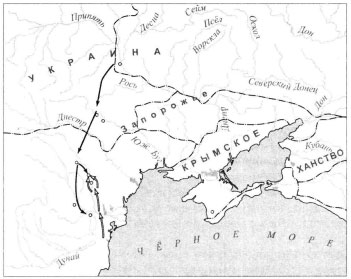 Какое событие, связанное с внешней политикой Петра I, изображено на схеме?1) Персидский поход 1723-1725 гг.
2) Крымские походы В. В. Голицына
3) Первый Азовский поход Петра I
4) Прутский поход 1711 г.15. Прочтите отрывок из сочинения историка и ответьте на вопросы.«Победа не только освободила от шведов Украину и Россию, но и освободила от страха перед ними несколько государств Европы. Более того, это событие оказалось переломным как в истории России, так и четырёх других государств — Швеции, Саксонии, Речи Посполитой и Дании. <...> До него Россия занимала скромное место в расчётах западных держав, победа же резко подняла политический и военный престиж России. Впервые за свою историю она стала полноправным балтийским государством и членом европейской системы союзов, обозначив свои интересы на континенте. Инициатива действий не только на суше, но и на море стала принадлежать русскому флоту. Англия, которая до Полтавы едва замечала Россию и отказывалась в 1707 г. включить эту страну в Великий союз. Англия, в столице которой — неслыханный позор! — был избит и посажен в тюрьму русский посол А. А. Матвеев, после победы заявила о необходимости улучшения отношений с царём. Франция, отклонившая в 1706 г. заключение торгового договора с Русским государством, теперь, опасаясь появления полтавских ветеранов на службе Великого союза, пыталась перехватить инициативу и использовать Петра в центре Европы. <...> Теперь русскому правительству уже не было нужды увеличивать вес своего престижа бочонками с серебром или обещаниями поставки солдат на Рейн или в Испанию. Сфера влияния победившей страны выросла особенно в Польше, Северной Германии и даже на Балканах, где вспыхнули надежды на освобождение от османского ига православным царём».1) О каком сражении идёт речь в тексте? Укажите год, когда оно произошло.2) Как историк определяет значение итогов этого сражения для России и других государств? Назовите не менее двух положений.16. Положение дворянства и крестьянства в первой четверти XVIII века.17. Каковы были основные итоги реформ Петра I? Назовите не менее 3 итогов.В чем суть преобразований Петра I в духовной сфере?Повторение по теме: «Россия в эпоху преобразований Петра I». Тест.Вариант 21. Что из перечисленного ниже относится к царствованию Петра I?1) создание регулярной армии
2) крестьянская война под руководством Е. И. Пугачёва
3) создание системы приказов
4) проведение ежегодных ярмарок2. Что из перечисленного ниже является итогом экономической политики Петра I?1) появление мануфактур
2) рост числа мануфактур в несколько раз
3) начало торговых связей с Востоком
4) внедрение наёмного труда в сельском хозяйстве3. К реформам Петра I относится1) отмена местничества
2) учреждение патриаршества
3) создание министерств
4) разделение страны на губернии4. Азовские походы Петра I1) 1695 г., 1696г.2) 1696 г., 1698г.3) 1689 г., 1697г.4) 1694г., 1695г.5. Что из названного ниже было одной из причин петровских преобразований?1) необходимость преодоления Россией отставания от западных стран
2) стремление получить финансовую помощь от Англии и Голландии
3) необходимость отмены местничества и системы кормлений
4) стремление к объединению всех русских земель6. Великое посольство1) 1696 -1698гг.2) 1697-1698 гг.3) 1689 -1700 гг.4) 1701-1704 гг.7. Противником России в Северной войне была1) Польша2) Швеция3) Турция4) Крымское ханство8. Армия при Петре I стала1) наемной2) регулярной3) гвардейской9. Правительствующий сенат стал1) высшим судебным учреждением2) высшим военным учреждением3) высшим правительственным учреждением10. Экономическая политика, выражавшаяся в активном государственном вмешательстве в хозяйственную жизнь и проявлявшаяся в поддержке купечества, поощрении развития отечественного мануфактурного производства, называлась1) местничеством
2) опричниной
3) меркантилизмом
4) рекрутчиной11.Соотнеси даты и события12. Соотнеси термины и определения13. Сословный орган, созданный Петром I для управления городами, назывался __________________.14. Рассмотрите схему и ответьте на вопрос.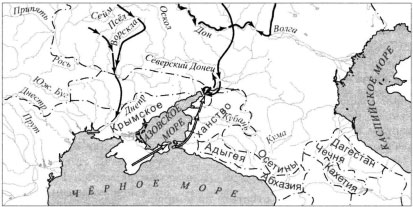 Какое событие, связанное с внешней политикой Петра I, изображено на схеме?1) Персидский поход 1723—1725 гг.
2) Крымские походы В. В. Голицына
3) Первый Азовский поход Петра I
4) Прутский поход 1711 г.15. Прочтите отрывок из сочинения историка С. Ф. Платонова и ответьте на вопросы.«Пётр реформировал общественное устройство и управление не по строгому, заранее составленному плану преобразований, а отрывочными постановлениями, отдельными мерами, между походами и военными заботами. Лишь в последние годы царствования, когда война уже не требовала чрезмерных усилий и средств, Пётр пристальнее взглянул на внутреннее устройство и стремился привести в систему ряд разновременных отдельных мероприятий. Невозможно, впрочем, было и ждать от Петра заранее составленного и теоретически разработанного плана преобразовательной деятельности. Его воспитание и жизнь не могли выработать в нём наклонности к отвлечённому мышлению: по всему своему складу он был практическим деятелем, не любившим ничего абстрактного. И среди его сотрудников, запечатлённых таким же практическим направлением, мы не видим человека, который мог бы стать автором плана общих преобразований. <...> Если Пётр и перенёс на Русь коллегиальное устройство административных органов, то это потому, что везде на Западе он видел эту форму управления и считал её единственной нормальной и пригодной где бы то ни было. Но если бы даже и была в голове Петра какая-нибудь предрешённая система преобразований, он вряд ли бы мог выполнить её последовательно. Нужно помнить, что война <...> поглощала все силы царя и народа. Можно ли было при этом условии предаться систематической реформе, когда военные нужды обусловливали собой всю внутреннюю деятельность правительства?»1) О какой войне идёт речь в тексте? Укажите её хронологические рамки.2) В чём состояли итоги войны? Назовите не менее двух-трёх положений.16. Раскройте  суть двоецарствия и опишите начало самостоятельного правления Петра I.17. Каковы были предпосылки петровских преобразований? Назовите не менее 3 предпосылок.18. В чем суть экономической политики Петра?Повторение по теме «Россия при наследниках Петра I: эпоха дворцовых переворотов».вариантЧто относится  к причинам  дворцовых переворотов в XVIII в.?появление самозванцевстремление крестьянства ограничить боярский произволусиление роли гвардии в государственных делахперенос столицы в Санкт-ПетербургРасположите имена правителей Российской империи в хронологической последовательности:Иван АнтоновичАнна ИоанновнаПетр IIЕкатерина I «Манифест о вольности дворянской» был принят императором ________ в ______ г. В 1735-1739 гг. Россия приняла участие в __________ войне.Перечислите основные задачи  внешней политики России в 1725-1762 гг. (не менее 3-х задач).Установите соответствие между элементами левого и правого столбиков. Одному элементу левого столбика соответствует один элемент правого.Установите соответствие между элементами левого и правого столбиков. Одному элементу левого столбика соответствует один элемент правого.Определите верные высказывания:Политика правительства в 1725-1762 гг. способствовала ослаблению гнета помещиков над крестьянами.Политика правительства в 1725-1762 гг. способствовала превращению дворянства в привилегированное сословие. В эпоху дворцовых переворотов система  управления страной, созданная Петром I,  претерпела значительные изменения.Политика властей в отношении крестьян ужесточилась.Власть воевод  в городах была ограничена.«Да» или «нет»?В период дворцовых переворотовв  Прибалтике и на Украине сохранились различные формы автономии. ослабли гонения на старообрядцев.народы Поволжья могли исповедовать свои традиционные религии.восстание 1735-1740 гг. в Башкирии было вызвано  притеснениями со стороны православной церкви.к Российской империи был присоединен Младший казахский жуз. Укажите правильную последовательность появления органов государственного управления:Кабинет министровВерховный тайный советСенатКонференция при высочайшем дворе Во время чьего правления был принят указ с предписанием?«всем шляхтичам от 7 до 20 лет возраста быть в науках, а от 20 лет употреблять в военную службу, и всякий должен служить в воинской службе от 20 лет возраста своего 25 лет, а по прошествии 25 лет всех… отпускать в  домы, а кто из них добровольно больше служить пожелает, таким давать на их волю».Петра IАнны ИоанновныПетра IIIЕлизаветы Петровны Период правления Анны Иоанновны известен в русской истории под названием «бироновщина». В. О. Ключевский  характеризовал его так:«Немцы посыпались в Россию как сор из дырявого мешка, облепили двор, обсели престол, забирались на все доходные места в управлении… Русским же аристократам, как, например, князю М. А. Голицыну, была предложена должность шута».На основании этого высказывания дайте определение понятия «бироновщина». Чем она опасна для государства?вариантЧто относится  к причинам  дворцовых переворотов в XVIII в.?стремление казачества получить дворянские привилегиираспространение клеветы против правящей династииизменение порядка наследования престола, принятое Петром Iвоенные неудачи РоссииРасположите имена правителей Российской империи в хронологической последовательности:Петр IIIАнна ИоанновнаЕлизавета ПетровнаИван АнтоновичВ 1757-1762 гг. Россия приняла участие в ___________ войне.Императрица _____________ отменила указ Петра I  о ___________ .В чем проявилось усиление позиций дворянства (не менее 3-х положений)?Установите соответствие между элементами левого и правого столбиков. Одному элементу левого столбика соответствует один элемент правого.Установите соответствие между элементами левого и правого столбиков. Одному элементу левого столбика соответствует один элемент правого.Определите верные высказывания:Главным направлением  внутренней политики российских правителей в 1725-1762 гг.  было ослабление крепостного гнета.Главным направлением  внутренней политики российских правителей в 1725-1762 гг.  было увеличение привилегий дворянства.В эпоху дворцовых переворот функции Сената были ограничены.Политика властей в отношении крестьян стала мягче.В эпоху дворцовых переворотов петровская система местного управления была упразднена.«Да» или «нет»?В Российской империи проводилась политика обращения в православие чувашей, марийцев, удмуртов, мордвы.В период дворцовых переворотов усилились гонения на старообрядцев.На территориях, вошедших в состав государства, искоренялись все формы автономии.Восстания народов Поволжья были вызваны изъятием земель и строительством заводов.Началось изучение и освоение территории Дальнего Востока. Укажите правильную последовательность появления органов государственного управления:Конференция при высочайшем двореКабинет министровКоллегииВерховный тайный совет Во время чьего правления был принят документ, отрывок из которого приведен?«…Отныне впредь на вечные времена и в потомственные роды жалуем всему российскому благородному дворянству вольность и свободу, кои могут службу продолжать… на основании следующего узаконения:        1) Все находящиеся в разных наших службах дворяне могут оную продолжать, сколь долго пожелают…»Петра I  Анны ИоанновныПетра IIIПетра II В. О. Ключевский, характеризуя эпоху дворцовых переворотов, писал:«Одна особенность этих переворотов имеет более других важное политическое значение. Когда отсутствует закон, политический вопрос решается обыкновенно господствующей силой».Что было «господствующей» (движущей) силой  дворцовых переворотов? Подтвердите слова историка фактами.Ключ к тесту:1 вариант:– 3– 4321- Петром III, 1762- Русско-турецкой- Выход к Черному морю;  воссоединение украинских и белорусских земель с Россией; сохранение петровских завоеваний в Прибалтике.- 1Б, 2В, 3А- 1В, 2Б, 3А- 234- 1. Да 2. Нет 3. Нет 4. Нет 5. Да  - 3214 - 2 - «Бироновщина» привела к засилью иностранцев. Главным образом немцев, во всех областях государственной и общественной жизни, разграблению богатств  страны, жестокому преследованию недовольных, шпионажу, доносам. Такая обстановка способна дестабилизировать общество, вызвать острое недовольство властью и политический взрыв. В XVIII в. «бироновщина» в итоге привела к очередному дворцовому перевороту.2 вариант:1 – 32 - 2431– Семилетней– Анна Иоанновна, единонаследии- Право продавать продукцию своих хозяйств; ограничение срока службы 25 годами, а затем освобождение от обязательной службы государству;  право по своему усмотрению завещать поместье; освобождение от наказаний розгами и кнутом; право ссылать крепостных в Сибирь и т.д.- 1В, 2А, 3Б– 1В, 2А, 3Б235– 1. Да 2. Да 3. Нет 4. Да 5. Нет  - 3421- 3- Главной движущей силой дворцовых переворотов была гвардия. Возведение на трон Екатерины I, Анны Иоанновны, Елизаветы Петровны, Екатерины II проходило при ее активном участии.Повторение по теме «Российская империя при Екатерине II»Вариант 11. Что из перечисленного ниже относится к деятельности Екатерины II?1) расширение привилегий дворянства
2) уравнение в правах купечества и дворянства
3) предоставление автономии Запорожью и казачеству
4) запрет телесных наказаний для всех сословий2. Что характерно для политики просвещённого абсолютизма Екатерины II?1) составление «Наказа» для проекта нового Уложения
2) попытка уравнять все сословия в правах
3) открытие первого университета в Москве
4) ограничение власти помещиков над крестьянами3. Система государственного устройства, при которой существует главенство монарха и его подчинение законам, — это1) абсолютизм
2) просвещённый абсолютизм
3) сословно-представительная монархия
4) деспотия4. Укажите положение «Жалованной грамоты дворянству» 1785 г.1) создание совестных судов
2) введение должности капитана-исправника
3) создание дворянского самоуправления
4) разрешение горожанам открывать типографии5. Рассмотрите изображение и ответьте на вопрос.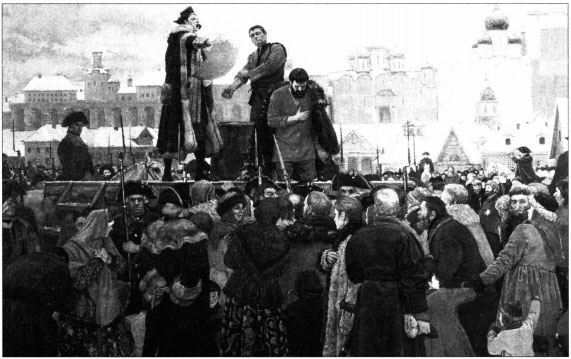 Какому историческому событию посвящена данная картина?1) суд над Н. И. Новиковым
2) казнь Е. И. Пугачёва
3) суд над А. Н. Радищевым
4) убийство Петра III6. Рассмотрите схему и ответьте на вопрос.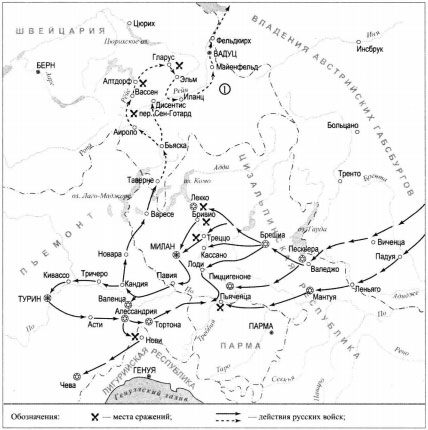 Какое(-ие) событие(-я) изображено(-ы) на схеме?1) Русско-шведская война 1788-1790 гг.
2) Походы А. В. Суворова 1799 г.
3) Русско-турецкая война 1787-1791 гг.
4) Разделы Речи Посполитой7. Что из перечисленного ниже относится к деятельности Павла I?1) выход России из Семилетней войны
2) сближение с Францией в конце правления
3) сохранение нейтралитета в период Наполеоновских войн
4) заключение соглашения с Пруссией и Австрией о разделах Речи Посполитой8. Для изучения русского языка и литературы в конце XVIII в. создаётся1) Академия наук
2) Академия художеств
3) Российская академия
4) Славяно-греко-латинская академия9. Рассмотрите изображение и ответьте на вопрос.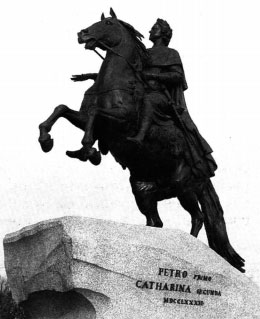 Кто является автором данной скульптуры?1) Ф. И. Шубин
2) Э. М. Фальконе
3) Б. К. Растрелли
4) М. И. Козловский10. Прочтите текст и укажите, о ком идёт речь.«В 1792 г. он был назначен правителем Рижского наместничества и в этой должности вёл переговоры о присоединении к России герцогства Курляндского. В 1795 г. в чине генерал-поручика был назначен первым русским генерал-губернатором Курляндской губернии. Однако попал в немилость у императора Павла I и в 1797 г. был отправлен в отставку. Через несколько месяцев был снова принят на службу. В 1798 г. был произведён в генералы от кавалерии и назначен военным губернатором Петербурга. В 1799 г. получил графский титул. В 1801 г. стал руководителем заговора, приведшего к убийству Павла I и воцарению Александра I».1) Р. И. Воронцове
2) П. А. Палене
3) И. И. Михельсоне
4) Г. А. Потёмкине11. Установите соответствие между именами деятелей культуры и сферами их деятельности: к каждому элементу первого столбца подберите соответствующий элемент из второго столбца.Деятели культурыA) Ф. И. Шубин
Б) Д. Г. Левицкий
B) Д. И. ФонвизинСферы деятельности1) живопись
2) архитектура
3) скульптура
4) литература12. Расположите в хронологической последовательности исторические события. Запишите цифры, которыми обозначены исторические события, в правильной последовательности в ответ.1) издание Указа о престолонаследии Павлом I
2) издание «Жалованной грамоты дворянству»
3) начало выпуска бумажных денег
4) смерть Екатерины II13. Прочтите текст и ответьте на вопросы.«…Поступил на службу в 1745 г. Боевое крещение принял на полях Семилетней войны. С детства мечтал быть образцовым солдатом и офицером. Наверно, поэтому и появилась впоследствии его знаменитая книга «Наука побеждать», где простым и понятным солдату языком излагались премудрости ведения боя. Он принял участие в военных действиях в Польше, усмирении пугачёвского бунта и наведении порядка в восставшем крае. Но более всего прославился в годы русско-турецких войн, неоднократно побеждая численно превосходящего врага своим умением. В одном из главных сражений войны 1787-1791 гг. он требовал немедленно наступать, невзирая на четырёхкратное превосходство турецких войск. Используя внезапность нападения, недостроенность укреплений и особенности местности, провёл успешные атаки на укрепления и лагерь турецких войск. Эта победа стала одной из наиболее блистательных побед полководца. За победу в ней он был возведён Екатериной II в графское достоинство и титул графа Священной Римской империи от австрийского императора. Был подвергнут опале при вступлении на престол Павла I. Впоследствии был возвращён на службу, возглавил союзные войска в войне против революционной Франции. Умер в 1800 г., похоронен в Александро-Невской лавре в Санкт-Петербурге».1) О каком полководце идёт речь?2) О каком главном сражении войны 1787-1791 гг. упоминается в тексте? Когда состоялось это сражение?Вариант 21. Что из перечисленного ниже было впервые осуществлено при Екатерине II?1) строительство металлургических мануфактур
2) выпуск бумажных денег
3) отмена внутренних таможенных пошлин
4) замена подворного обложения подушной податью2. Политику императрицы Екатерины II называют1) республиканской
2) просвещённым абсолютизмом
3) абсолютизмом
4) сословно-представительной монархией3. Передача монастырских и церковных земель в государственное управление называется1) кондицией
2) секуляризацией
3) коалицией
4) местничеством4. Правление Екатерины II называют «золотым веком» дворянства, потому что дворянам было разрешено1) подавать челобитные лично императрице
2) создавать политические организации
3) служить только 25 лет
4) ссылать крестьян на каторгу без суда и следствия5. Рассмотрите изображение и ответьте на вопрос.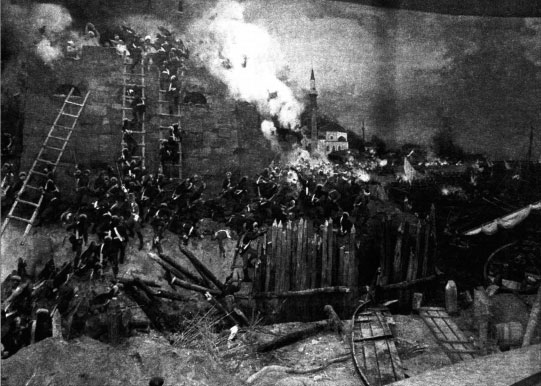 Какому историческому событию посвящена данная картина?1) переходу А. И. Суворова через Альпы
2) осаде войсками Е. И. Пугачёва Оренбурга
3) штурму Измаила
4) Чесменскому сражению6. Рассмотрите схему и ответьте на вопрос.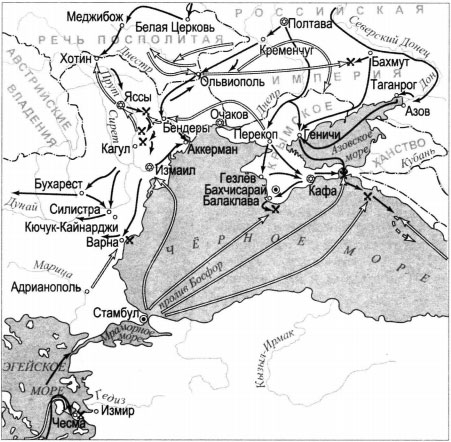 Какие события отражены на данной схеме?1) Русско-шведская война 1788-1790 гг.
2) Итальянский и Швейцарский походы А. В. Суворова
3) Русско-турецкая война 1787-1791 гг.
4) Русско-турецкая война 1768-1774 гг.7. Какое из указанных ниже событий произошло в период правления Павла I?1) учреждение Кабинета министров
2) создание коллегий
3) образование уездов в составе губерний
4) принятие Акта о престолонаследии8. Какое из перечисленных ниже событий относится ко второй половине XVIII в.?1) обязательность образования для всех сословий
2) основание Славяно-греко-латинской академии в Москве
3) открытие первого учебного заведения для женщин — Смольного института
4) основание Санкт-Петербурга9. Рассмотрите изображение и ответьте на вопрос.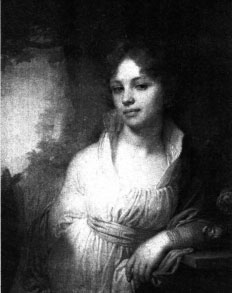 Кто является автором данной картины?1) А. П. Антропов
2) И. П. Аргунов
3) В. Л. Боровиковский
4) Ф. С. Рокотов10. Прочтите текст и укажите, о ком идёт речь.«Одна из активных участниц переворота 1762 г. В 1783 г. она была назначена директором Петербургской академии наук и созданной Российской академии, став первой женщиной в России, не считая «коронованных особ», занявшей государственный пост. При её содействии и поддержке издавались собрания сочинений М. В. Ломоносова, труды С. П. Крашенинникова и И. И. Лепёхина. Будучи директором Российской академии, работала над созданием толкового словаря русского языка. Была членом Вольного экономического общества, Филадельфийского философского общества, Стокгольмской академии наук. Среди литературных сочинений — стихи на русском и французском языках, пьесы, переводы. Наибольшей известностью пользуются её «Записки», написанные в 1805-1806 гг. и охватывающие период до 1803 г».1) Екатерине II
2) П. И. Ковалёвой-Жемчуговой
3) Е. Р. Дашковой
4) Т. В. Гранатовой-Шлыковой11. Установите соответствие между именами исторических деятелей и их характеристиками: к каждому элементу первого столбца подберите соответствующий элемент из второго столбца.Исторические деятелиA) А. Н. Радищев
Б) Н. И. Новиков
B) Ф. Ф. УшаковХарактеристика1) флотоводец, разгромивший турецкий флот в морском сражении при Калиакрии
2) автор «Путешествия из Петербурга в Москву»
3) сторонник идей просветителей, известный издатель и писатель
4) ближайший к Екатерине II сановник12. Расположите в хронологической последовательности исторические события. Запишите цифры, которыми обозначены исторические события, в правильной последовательности в ответ.1) убийство Павла I
2) присоединение Крыма
3) здание «Жалованной грамоты городам»
4) учреждение Вольного экономического обществ13. Прочтите текст и ответьте на вопросы.«Продвигался по службе за счёт серьёзной работы и собственных талантов. В годы Семилетней войны переформировал русскую конницу; впервые применил батальонные колонны для нанесения противнику быстрого мощного удара, создал лёгкие батальоны и использовал в бою тактику рассыпного строя при осаде и взятии прусской крепости Кольберг, что было новым словом в военном искусстве второй половины XVIII века.Его инициатива обусловила перелом в Гросс-Егерсдорфской битве и победу русских войск. Сражение при Кунерсдорфе выдвинуло его в число лучших командиров русской армии, за него он был награждён орденом Святого Александра Невского. Ещё более прославила его имя победа, одержанная им над вдесятеро сильнейшим неприятелем при Кагуле и вознесшая его в ряд первых полководцев XVIII века. «Этому победоносному полководцу — победившему, впрочем, одних турок — может быть, недоставало другого театра, где бы он мог развить свои стратегические способности, которых дунайская кампания не могла осветить в достаточной степени», — писал К. Валишевский. В 1764 г. был назначен генерал-губернатором Украины. Подготовлял постепенно введение в ней общерусских порядков, что и совершилось с распространением на Малороссию российского административно-территориального деления и местного устройства. В 1799 г. в Петербурге на Марсовом поле ему был установлен памятник».1) О каком полководце идёт речь? Какой титул ему был пожалован за победы над турками?2) О какой русско-турецкой войне идёт речь? Укажите её хронологические рамки.Ответы на тест по истории России Российская империя при Екатерине II и Павле I 8 класс
Вариант 1
1-1
2-1
3-2
4-3
5-2
6-2
7-2
8-3
9-2
10-2
11-314
12-3241
13.
1) А.В. Суворов.
2) Сражение при Рымнике, 1789 г.
Вариант 2
1-2
2-2
3-2
4-4
5-3
6-4
7-4
8-3
9-3
10-3
11-231
12-4231
13.
1) П.А. Румянцев, «Задунайский».
2) 1768-1774 гг.Итоговое тестирование по истории России, 8 классВариант 1Часть 1.1. Мануфактура - это:А. сельскохозяйственное предприятие		Б. предприятие, основанное на разделении труда и ручной технике		В. объединение цехов	Г. объединение ряда владельцев ремесленных мастерских2. Что из названного относится к итогам Смуты:А. ослабление государственных структур	Б. установление урочных летВ. начало создания банковского дела	Г. начало созыва Земских соборов3. Окончательное закрепощение крестьян было юридически оформлено в:А. «Соборном уложении» Алексея Михайловича	Б. «Судебнике» Ивана III	В. «Судебнике» Ивана IV		Г. «Наказе» Екатерины II4. К какому году приходится начало правления династии Романовых:А)1611 год   Б) 1612 год    В)1613 год  Г)1614 год5. Вставьте пропущенное слово: В XVIIв. впервые появились крупные всероссийские торговые ___________________ - Архангельская, Ирбитская, Свенская, Макарьевская.6.Что свидетельствует об усилении царской власти в период правления Алексея Михайловича?А)отмена кормлений; Б)создание приказа Тайных дел; В)существование Боярской думы при царе; Г)созыв Земского собора по важнейшим вопросам жизни государства.7.Что стало причиной проведения церковной реформы?А)стремление привести к единообразию церковные книги и обряды; Б)стремление ликвидировать языческие верования; В)желание расширить контакты с Византией; Г)намерение уменьшить влияние церкви на общество.8.Какая внешнеполитическая задача стояла перед Россией в середине XVII века?А) присоединение побережья Северного моря; Б)присоединение белорусских и украинских земель; В)подавление революции в Англии; Г)установление контроля над черноморскими проливами.9.Что свидетельствует об «обмирщении» культуры в XVII веке?А) появление парсуны; Б) запрещение иконописи; В) церковный раскол; Г) начало книгопечатания.10. Выберите из списка события, произошедшие в правление Петра I:А. Великое посольство, Азовские походы	Б. Крымские походы, учреждение Славяно-греко-латинской академии	В. Семилетняя война, учреждение Московского университета	Г. раскол Русской Православной церкви, восстание С.Т.Разина11. В систему государственного управления Петром I были введены: А. Верховный тайный совет, Канцелярия		Б. приказы, Дворец, КазнаВ. Сенат, Синод, коллегии		Г. Земский собор, Боярская дума12.Определите, что окончательно зафиксировал «Табель о рангах»:а) принцип чиновничьей, бюрократической выслугиб) разделение службы на гражданскую, военную, придворнуюв) изменение состава дворянстваг) возможность получить дворянское звание.13. В 1721 г. произошел (о):                                                                                                                                                                  а) заключение перемирия с Турцией;    б) морское сражение у острова Гренгам;                                                                        в) заключение Ништадтского мира        г) разгром шведской эскадры у мыса Гангут14. Главная причина Северной войны:                                                                                                                                              а) борьба за выход в Северное море ;    б) борьба против владычества шведов на Балтике;                                                       в) вторжение шведов на территорию Украины;  г) разгром союзников России в борьбе против Швеции15. Политика протекционизма и меркантилизма, проводимая Петром I способствовала:а) развитию отечественной промышленности и защите ее от иностранной конкуренции;б)снижению пошлин на товары  с Востока;в)снижению пошлин на все иностранные товары;г)запрету торговли иностранным купцам.16. Первая печатная газета в России называлась:                                                                                                                                             а) «Четьи-Минеи»;      б) «Апостол» ;      в) «Ведомости»;         г) «Часослов»17. По указу о единонаследии:                                                                                                                                                            а) дворянам поместья предоставлялись на условиях несения службы;                                                                                      б) боярские вотчины не могли дробиться при наследовании;                                                                                                          в) дворянские поместья оказывались в более привилегированном положении, чем вотчины бояр; г) поместья дворян приравнивались к боярским вотчинам.18. Важнейший итог Полтавской битвы:                                                                                                                                           а) перелом в ходе войны в пользу России;               б) распад Северного союза                                                                                      в) потеря русскими войсками Нарвы ;                       г) отказ Карла XII от похода на Москву19. В годы правления Петра I произошло восстание под предводительствома) И. И. Болотникова ;   б) К. А. Булавина;    в) Т. Костюшко ;    г) С. Т. РазинаЧасть 220. Важнейшие памятники архитектуры Петровской эпохи:                                                                                                         а) Петропавловский собор и Петропавловская крепость;   б) церковь Ильи Пророка в Ярославле;   в) ансамбль Ростовского кремля;  г) здание Двенадцати коллегий;                                                   д) Меншиковский дворец в Петербурге21. Соотнесите события и даты:1) 1613              А) Соляной бунт2) 1648              Б) избрание Земским собором Михаила Романова на царство3) 1649              В) медный бунт4) 1662              Г) открытие Славяно-греко-латинской академии5) 1687              Д) издание Соборного уложения – установление крепостного права22. Установите соответствие между именами деятелей XVII века и родом из занятий23. Что из перечисленного характеризует экономику России в XVII в. Выпишите цифры, под которыми они указаны. а) Быстрое  развитие металлургии.б) Возникновение судостроения, шелкопрядения, стеклянного и фаянсового дела, производства бумаги. в) Товарная специализация регионов. г) Появление первых мануфактур. д) Процесс формирования всероссийского рынка. е) «Одворянивание» зарождавшейся российской  буржуазии.24.  Установите соответствие25. О каком событии российской истории  идёт речь в отрывке из документа?«И бежал он в Польшу… И бесстыдно назвал себя царём Дмитрием, вечно памятного царя Ивана сыном, утверждая, что избежал рук убийц. И попросил помощи у литовского короля, чтобы идти с воинством на великую Россию…И дали этому окаянному в помощь литовские войска, и дерзнул бесстыдно прийти в пределы Московского государства, в грады Северские, назвав себя царём Димитрием».Ответ _________________26. Прочитайте отрывок из исторического источника и выполните задания Из работы историка Р.Г. Скрынникова.« Время правления Алексея Михайловича вошло в историю как « бунташное время». Из всех народных выступлений той эпохи самым разрушительным и кровавым был бунт Разина. Донской атаман Степан Разин совершил разбойный поход на Каспийское море. Казачье войско разграбило несколько провинций на южном берегу Каспия и нанесло поражение персидскому флоту. Разин обещал народу волю и призывал к поголовному истреблению бояр и чиновников. Мятежных казаков поддержали нерусские народности Среднего и Нижнего Поволжья. Восстание охватило огромную территорию… Мятеж Разина сопровождался истреблением дворян и приказных людей . В ответ власти казнили много тысяч повстанцев. Самозванческая интрига не получила развития в движении Разина и не привела к расколу российского дворянства, из-за чего бунт казаков так и не превратился в гражданскую войну».1). К какому веку относится описанное в документе событие? 2). На основе текста документа и знаний по истории назовите характерные черты выступления С. Разина. Укажите не менее 3 черт.Итоговое тестирование по истории России, 8 классВариант 2Часть 11. Освобождение Москвы от польских интервентов удалось благодаря действиям:А. Семибоярщины		Б. Первого ополчения		В. Второго ополчения	Г. Михаила Фёдоровича Романова2. Какое из названных понятий характеризует социально-экономическое развитие России в XVIIв.:А. промышленный переворот	Б. мануфактура	В. монополия		Г. фабрика3. Появлению самозванничества в России способствовало:А) пресечение династии Рюриковичей Б) неурожайные годыВ) низкий авторитет Годуновых Г) всё перечисленное выше4. Одним из следствий принятия Соборного Уложения 1649 г. было:А) установление бессрочного сыска беглых крестьян;Б) продление сроков поиска крестьян до 15 лет;В) упразднение правила «с дона выдачи нет»;Г) разрешение помещикам ссылать крестьян в Сибирь.5.Кто из указанный царей правил позднее других?А)Пётр Первый; Б)Борис Годунов; В)Михаил Фёдорович; Г)Алексей Михайлович.6.В каком году завершилось оформление крепостного права на Руси?А)1550 г.; Б)1649 г.; В)1682 г.; Г)1700г.7.Введение единой пошлины, отмена внутренних поборов с купцов в XVII веке связаны с А)принятием Соборного уложения; Б)церковной реформой Никона; В)подписанием Деулинского перемирия; Г)созданием Таможенного устава.8.Укажите препятствие для развития внешней торговли России в XVII векеА)отсутствие собственного морского флота; Б)небольшая протяжённость железных дорог; В)развитие всероссийского рынка; Г)многонациональный состав населения.9.Укажите характерные черты политического развития России второй половины XVII векаА)усиление роли Боярской думы; Б)прекращение созыва Земских соборов; В)оформление сословно-представительной монархии; Г)возвращение на престол династии Рюриковичей.10. Главная официальная цель Великого посольства 1697-1698 гг.:                                                                                                                         а) укрепление связей с западными странами;                                                                                                                                           б) поиск союзников для борьбы с Швецией;                                                                                                                                                 в) создание антитурецкого союза европейских государств;                                                                                                          г) заключение торговых соглашений со странами Западной Европы.11. Полтавская битва в ходе Северной войны состоялась в:А. 1721г.		Б. 1714г.	В. 1720г.	Г. 1709г.12. Пётр I ввёл:А. прогрессивный налог	Б) подоходный налог      В)подушную подать Г) посошное обложение13. Россия стала империей после:А) Азовского походаБ) Прутского походаВ) Северной войны14. Чем известен в русской истории 1703 год?                                                                                                                              а) произошло сражение под Нарвой ;       б) русские войска овладели штурмом крепостью Нотебург;  в) был заложен Санкт-Петербург;             г) Дания вышла из войны со Швецией15. Рекрутская повинность — это:                                                                                                                                                       а) обязанность крестьян работать на казенной мануфактуре;                                                                                                         б) выставление определенного количества людей из податного сословия для обслуживания нужд армии;                                                                                                                                                                                     в) государственный налог с крестьян на содержание армии;                                                                                                            г) обязанность податного сословия выставлять от своей общины определенное количество солдат.16. В ходе церковной реформы Петр I:                                                                                                                                                а) упразднил патриаршество;                     б) конфисковал обширные владения церкви;                                                                             в) отделил церковь от государства ;          г) изменил летосчисление17. Венцом петровских преобразований в науке и просвещении стал(о):                                                                                       а) указ об учреждении Академии наук и художеств;                                                                                                                                 б) открытие первого русского музея-Кунсткамеры;                                                                                                                           в) формирование системы профессионального образования                                                                                                            г) указ об организации государственной горно-разведывательной службы18. Как называлась передача церковного имущества в государственную собственность:                                         а) протекционизм;   б) меркантилизм;  в) секуляризация;  г) колонизация.19. Знаменитое пособие с правилами хорошего тона называлось:                                                                                             а) «Домострой»;  б) «Часословец»;   в) «Книга о скудости и богатстве»;      г) «Юности честное зерцало»Часть 220. Выберите правильные ответы и запишите в строку . Табель о рангах:                                                                                                                                                                                             а) уравнивала в положении все посадское население;                                                                                                                          б) уравнивала в служебном положении старую и новую аристократию;                                                                                          в) разделила службу на гражданскую и военную;                                                                                                                               г) устанавливала порядок назначения на службу с учетом знатности и происхождении;                                                            д) давала возможность служебного роста служилому человеку вне зависимости от его происхождении.21. Установите соответствие между событиями и годами: к каждой позиции первого столбца подберите соответствующую позицию из второго столбца. СОБЫТИЯ А) Воцарение РомановыхБ) Отмена местничества В) Учреждение Синода ГОДЫ: 1) 1682 г. 2)1613 г. 3) 1238 г. 4) 1327 г. 5) 1721 г.22. Соотнесите личность и её характеристику:1) Александр Меньшиков          А) российский император 2)Никита Демидов                     Б) шведский король     3)Карл XII                                        В) основатель русских металлургических заводов   4) Иван Мазепа                             Г) ближайший соратник российского императора5) Пётр I                                          Д) гетман Украины23.Установите в хронологической последовательности события Северной войны (запишите буквы в последовательном порядке): _____________________________А) Гангутское сражение;  Б) битва под Нарвой;  В) битва при Лесной;  Г) Основание Санкт-Петербурга24.Установите соответствия между понятиями и их определениями:А) Семибоярщина;                              1)натуральный налог с народов Севера и                       Б) соборное Уложение;                       Сибири, состоял из пушнины;В) ясак;                                                  2)земские судьи. Выбирались местнымГ) целовальник;                                    населением, разбирали мелкие и среднейД) обмирщение.                                    тяжести преступления;                                                                      3)свод постановлений собора, Земского                                                                      или церковного. Новый сборник законов;                                                                     4)усиление светских начал в культуре;                                                                     5)группа бояр во главе с князем Ф. И.                                                                     Мстиславским, захватившая власть после                                                                низложения Василия Шуйского25. Прочтите отрывок из указа Петра I и укажите, где произошло сражение, о котором идёт речь. «Сия у нас победа может первая назваться, понеже над регулярным войском никогда такой не бывало, к тому ж ещё гораздо меньшим числом будучи пред неприятелем, и поистине оная виною всех благополучных последований России, понеже тут первая проба солдатская была и людей, конечно, ободрила, и «матерью Полтавской баталии» названа как одобрением людей, так и временем».Ответ_________________________26.Прочитайте отрывок из исторического источника и выполните задания «Гетман говорил:«Господа полковники, есаулы, сотники, всё войско запорожское! Бог освободил нас из рук врагов нашего восточного православия, хотевших искоренить нас так, чтоб и имя русское не упоминалось в нашей земле…Об утеснениях от польских панов и вспоминать не надобно… Великий царь христианский, сжалившись над нестерпимым озлоблением православной церкви в Малой Руси, не презрел наших шестилетних молений, склонил к нам милостивое своё царское сердце и прислал к нам ближних людей с царской милостью. Возлюбим его с усердием».1) О каком событии идёт речь в документе?2) В каком году оно произошло?3) Назовите имя гетмана и имя православного царя, о которых говорится в документе.4) Какое событие стало последствием действий, о которых говорится в документеОтветы:Вариант 1Часть 11Б2А3А4В5ярмарки6Б7А8Б9А10А11В12А13В14Б15А16В17Б18Г19БЧасть 220-а,г,д21- 1б, 2в, 3д, 4г, 5а 22 -  1б,2г, 3а, 4в 23 -в, г, д24 - а-5, б-3, в-1, г-2, д-4	25 Смута26 1) 17 век; 2) Обучающиеся должны назвать следующие черты:бунт Разина был самым разрушительным и кровавым; 2) Разин обещал народу волю и призывал к поголовному истреблению бояр и чиновников. 3)Мятежных казаков поддержали нерусские народности Среднего и Нижнего Поволжья.  4) Мятеж Разина сопровождался истреблением дворян и приказных людей.Вариант 2Часть 11В2Б3А4А5А6Б7Г8А9Б10В11Г12В13В14В15Г16А17А18В19ГЧасть 220- в, д 21- а-2, б-1, в -5.22 - 1г, 2в, 3б, 4д, 5а23 – бгва24 - а-5, б-3, в-1, г-2, д-4; 	 25 у деревни Лесной26 1)Воссоединение Украины с Россией (Переяславская Рада);  2)1654 г.3)Богдан Хмельницкий и Алексей Михайлович Романов;  4)Русско-польская война 1654-1667гг.ФОРМЫ И СРЕДСТВА КОНТРОЛЯОсновной формой контроля знаний, умений, навыков является текущий контроль знаний (тестирование), что позволяет:определить фактический уровень знаний, умений и навыков обучающихся  по предмету;установить соответствие этого уровня требованиям Федерального компонента государственного образовательного стандарта общего образования;осуществить контроль за реализацией программы учебного курса.Текущий контроль знаний – проверка знаний обучающихся через опросы, самостоятельные  работы, тестирование и т.п. в рамках урока.Отметка за устный ответ обучающегося заносится в классный журнал в день проведения урока. Отметка за письменную самостоятельную работу, тестирование выставляется в классный журнал к следующему уроку.КРИТЕРИИ ОЦЕНИВАНИЯТекущее оценивание есть оценивание единичных результатов учёбы, а также оценивание знаний, умений и навыков по какой–либо целостной части учебного материала. Текущие оценки могут быть поставлены:       за практическую работу;       за тестовую работу;       за презентацию       за устные ответыПри оценивании учитываются:       сложность материала;       самостоятельность и творческий характер применения знаний;       уровень приобретённых знаний, умений и навыков учащихся по отношению к компетенциям, требуемым государственной и школьной программами обучения;       полнота и правильность ответа, степень понимания исторических фактов и явлений, корректность речевого оформления высказывания;       аккуратность выполнения письменных работ;       наличие и характер ошибок, допущенных учащимися;       особенности развития учащегося.При оценивании устного ответа учащегося оценка ставится:       за устный ответ на обобщающем уроке; за устные  индивидуальные ответы учащегося на уроке       за участие во внеурочных мероприятиях по предмету       за исправление ответов учащихся       за умение использовать в ответе различные источники знаний ( текст учебника, рассказ учителя, наглядные материалы)       за работу с историческими источниками и их анализ       за выполнение домашней работы;       за работу в группах по какой-либо теме;       за самостоятельную, практическую, творческую, фронтальную работы;       за ролевую игру или викторину       за выполнение учебной презентации, доклада или сообщения по теме;При оценивании письменных ответов оценка ставится:       за выполнение заданий в рабочей тетради  самостоятельно       за составление плана - простого, развернутого, тезисного, плана-конспекта       за исторический диктант       за сочинение по определённой теме (1-2 страницы)       за тестовую  работу       за письменный рефератОценивание устного ответа.Отметка «5» ставиться, если учащийся дал полное описание события, явления (названы характерные черты, приведены главные факты); ответ логически выстроен, суждения аргументированы; явления рассмотрены в историческом контексте, соотнесены с другими событиями; раскрыты причинно – следственные связи; при сравнении показаны черты общего и различияОтметка «4» ставиться, если учащийся назвал главные характерные черты события, явления без необходимой конкретизации их фактами; ответ недостаточно полон (логичен, аргументирован); недостаточно раскрыты связи событий, их преемственность; при сравнении черты общего и различия раскрыты неполно; допущены неточности.Отметка «3» ставиться, если приведены единичные элементы характеристики (даты, факты, имена и т. д.); изложены единичные факты, фрагментарные сведения без раскрытия исторических связей событий; в сравнении указана только одна общая черта или только единичные различия; ответ неполон, непоследователен.Оценивание письменных ответов:Оценка «5»    -    100-86 %Оценка «4»    -      85-71 %Оценка «3»    -      70-50 %Оценка «2»    -      49-20 %№ п/пНаименование разделов курса, тем уроковКоличество часовКоличество часовДата проведения№ п/пНаименование разделов курса, тем уроковКоличество часовКоличество часовДата проведения12334ИСТОРИЯ НОВОГО ВРЕМЕНИ. 1500-1800 гг. (28 часов)ИСТОРИЯ НОВОГО ВРЕМЕНИ. 1500-1800 гг. (28 часов)ИСТОРИЯ НОВОГО ВРЕМЕНИ. 1500-1800 гг. (28 часов)ИСТОРИЯ НОВОГО ВРЕМЕНИ. 1500-1800 гг. (28 часов)ИСТОРИЯ НОВОГО ВРЕМЕНИ. 1500-1800 гг. (28 часов)Тема 1. Становление индустриального общества. Человек в новую эпоху. (7 часов)Тема 1. Становление индустриального общества. Человек в новую эпоху. (7 часов)Тема 1. Становление индустриального общества. Человек в новую эпоху. (7 часов)Тема 1. Становление индустриального общества. Человек в новую эпоху. (7 часов)Тема 1. Становление индустриального общества. Человек в новую эпоху. (7 часов)1 Введение. От традиционного общества к обществу индустриальному.1102.092 Входной контроль. Тестирование.Индустриальная революция: достижения и проблемы.1104.093Индустриальное общество: новые проблемы и новые ценности1109.094Человек в изменившемся мире: материальная культура и повседневность.1111.095Наука: создание научной картины мира XIX в.1116.096XIX век в зеркале художественных исканий. Литература. Искусство в поисках новой картины мира.1118.097Либералы, консерваторы и социалисты: какими должны быть общество и государство1123.09Тема 2. Строительство Новой Европы. (7 часов)Тема 2. Строительство Новой Европы. (7 часов)Тема 2. Строительство Новой Европы. (7 часов)Тема 2. Строительство Новой Европы. (7 часов)Тема 2. Строительство Новой Европы. (7 часов)8Консульство и образование наполеоновской империи. Разгром империи Наполеона. Венский конгресс.1125.099Великобритания: сложный путь к величию и процветанию.1130.0910Франция Бурбонов и Орлеанов: от революции 1830г. к новому политическому кризису.1102.1011Франция: революция 1848г. и Вторая империя.1107.1012Германия: на пути к единству.1109.1013«Нужна ли нам единая и неделимая Италия?»1114.1014Война, изменившая карту Европы. Парижская коммуна.1116.10Тема 3. Страны Западной Европы в конце XIX века. Успехи и проблемы индустриального общества. (5 часов)Тема 3. Страны Западной Европы в конце XIX века. Успехи и проблемы индустриального общества. (5 часов)Тема 3. Страны Западной Европы в конце XIX века. Успехи и проблемы индустриального общества. (5 часов)Тема 3. Страны Западной Европы в конце XIX века. Успехи и проблемы индустриального общества. (5 часов)Тема 3. Страны Западной Европы в конце XIX века. Успехи и проблемы индустриального общества. (5 часов)15Тестирование по теме: «Строительство Новой Европы»Германская империя: борьба за «место под солнцем».1121.1016Великобритания: конец Викторианской эпохи.1123.1017Франция: Третья республика.1106.1118Италия: время реформ и колониальных захватов.1111.1119От Австрийской империи к Австро-Венгрии: поиски выхода из кризиса.1113.11Тема 4. Две Америки. (2 часа).Тема 4. Две Америки. (2 часа).Тема 4. Две Америки. (2 часа).Тема 4. Две Америки. (2 часа).Тема 4. Две Америки. (2 часа).20США в XIX веке: модернизация, отмена рабства и сохранение республики.1118.1121Латинская Америка в   XIX – начале XX в.: время перемен.1120.11Тема 5. Традиционные общества в XIX веке: новый этап колониализма (4 часа)Тема 5. Традиционные общества в XIX веке: новый этап колониализма (4 часа)Тема 5. Традиционные общества в XIX веке: новый этап колониализма (4 часа)Тема 5. Традиционные общества в XIX веке: новый этап колониализма (4 часа)Тема 5. Традиционные общества в XIX веке: новый этап колониализма (4 часа)22Япония на пути к модернизации: «восточная мораль – западная техника».1125.1123Китай: традиции против модернизации.1127.1124Индия: насильственное разрушение традиционного общества.1102.1225Африка: континент в эпоху перемен.  1104.12Тема 6.  Международные отношения в конце XIX – начале XX вв. (1 час)Тема 6.  Международные отношения в конце XIX – начале XX вв. (1 час)Тема 6.  Международные отношения в конце XIX – начале XX вв. (1 час)Тема 6.  Международные отношения в конце XIX – начале XX вв. (1 час)Тема 6.  Международные отношения в конце XIX – начале XX вв. (1 час)26Международные отношения: дипломатия или войны?1109.12Повторение и обобщение – (2 часа)Повторение и обобщение – (2 часа)Повторение и обобщение – (2 часа)Повторение и обобщение – (2 часа)Повторение и обобщение – (2 часа)27Повторение по теме: «Новая история.1800-1900».1111.1228Административная контрольная работа.Итоговое тестирование по теме: «Новая история.1800-1900».1116.12ИСТОРИЯ РОССИИ – 39 часовИСТОРИЯ РОССИИ – 39 часовИСТОРИЯ РОССИИ – 39 часовИСТОРИЯ РОССИИ – 39 часовИСТОРИЯ РОССИИ – 39 часовТема 1. Введение. (1 час)Тема 1. Введение. (1 час)Тема 1. Введение. (1 час)Тема 1. Введение. (1 час)Тема 1. Введение. (1 час)29У истоков российской модернизации.118.1218.12Тема 2. Россия в эпоху преобразований Петра I. (13 часов)Тема 2. Россия в эпоху преобразований Петра I. (13 часов)Тема 2. Россия в эпоху преобразований Петра I. (13 часов)Тема 2. Россия в эпоху преобразований Петра I. (13 часов)Тема 2. Россия в эпоху преобразований Петра I. (13 часов)30Россия и Европа в конце XVIIвека.123.1223.1231Предпосылки Петровских реформ.125.1225.1232Начало правления Петра I.113.0113.0133Великая Северная война 1700-1721 гг115.0115.0134Реформы управления Петра I.120.0120.0135Экономическая политика Петра I.122.0122.0136Российское общество в Петровскую эпоху.127.0127.0137Церковная реформа. Положение традиционных конфессий.129.0129.0138Социальные и национальные движения. Оппозиция реформам.103.0203.0239Перемены в культуре России в годы Петровских реформ.105.0205.0240Повседневная жизнь и быт при Петре I.110.0210.0241Значение Петровских преобразований в истории страны.112.0212.0242Повторение по теме «Россия в эпоху преобразований Петра I». Тест.117.0217.02Тема 3. Россия при наследниках Петра I: эпоха дворцовых переворотов (6 часов)Тема 3. Россия при наследниках Петра I: эпоха дворцовых переворотов (6 часов)Тема 3. Россия при наследниках Петра I: эпоха дворцовых переворотов (6 часов)Тема 3. Россия при наследниках Петра I: эпоха дворцовых переворотов (6 часов)Тема 3. Россия при наследниках Петра I: эпоха дворцовых переворотов (6 часов)43-44Эпоха дворцовых переворотов.219.0226.0219.0226.0245Внутренняя политика и экономика России в 1725-1762 гг.102.0302.0346Внешняя политика России в 1725-1762 гг.104.0304.0347Национальная и религиозная политика в 1725-1762 гг.111.0311.0348Повторение по теме «Россия при наследниках Петра I: эпоха дворцовых переворотов».116.0316.03Тема 4. Российская империя при Екатерине II. (9 часов)Тема 4. Российская империя при Екатерине II. (9 часов)Тема 4. Российская империя при Екатерине II. (9 часов)Тема 4. Российская империя при Екатерине II. (9 часов)Тема 4. Российская империя при Екатерине II. (9 часов)49Россия в системе международных отношений.118.0318.0350Внутренняя политика Екатерины II.101.0401.0451Экономическое развитие России при Екатерине II.106.0406.0452Социальная структура российского общества второй половины XVIII века.108.0408.0453Восстание под предводительством Е.И.Пугачёва.113.0413.0454Народы России. Религиозная и национальная политика Екатерины II.115.0415.0455Внешняя политика Екатерины II.120.0420.0456Начало освоения Новороссии и Крыма.122.0422.0457Повторение по теме «Российская империя при Екатерине II»127.0427.04Тема 5. Россия при Павле I. (2 часа)Тема 5. Россия при Павле I. (2 часа)Тема 5. Россия при Павле I. (2 часа)Тема 5. Россия при Павле I. (2 часа)Тема 5. Россия при Павле I. (2 часа)58Внутренняя политика Павла I.129.0429.04Внешняя политика Павла IТема 6. Культурное пространство Российской империи в XVIII веке. (4 часов)Тема 6. Культурное пространство Российской империи в XVIII веке. (4 часов)Тема 6. Культурное пространство Российской империи в XVIII веке. (4 часов)Тема 6. Культурное пространство Российской империи в XVIII веке. (4 часов)Тема 6. Культурное пространство Российской империи в XVIII веке. (4 часов)59Общественная мысль, публицистика, литература.106.0506.0560Образование в России в XVIII веке. Российская наука и техника в XVIII веке.113.0513.0561Русская архитектура в XVIII веке. Живопись и скульптура. Музыкальное и театральное искусство.118.0518.0562Народы России в XVIII веке. Перемены в повседневной жизни российских сословий.120.0520.05Региональный компонент – (1 час)Региональный компонент – (1 час)Региональный компонент – (1 час)Региональный компонент – (1 час)Региональный компонент – (1 час)Наш край в XVIII веке.120.0520.05Повторение и обобщение – (2 часа)Повторение и обобщение – (2 часа)Повторение и обобщение – (2 часа)Повторение и обобщение – (2 часа)Повторение и обобщение – (2 часа)63Итоговое тестирование 125.0525.0564Повторение пройденного материала127.0527.05№п/пТемаДата1.Тестирование по теме: «Строительство Новой Европы»21.102.Итоговое тестирование по теме: «Новая история.1800-1900»16.123.Повторение по теме «Россия в эпоху преобразований Петра I». Тест.17.024.Повторение по теме «Россия при наследниках Петра I: эпоха дворцовых переворотов».16.035.Повторение по теме «Российская империя при Екатерине II»27.046.Итоговое тестирование25.05ДатыСобытия1.1707-1708 гг.А. Принятие табеля о рангах2.1711Б. Образование губерний3.1722г.В. Прутский поход Петра4.1708г.Г. Восстание под предводительством К.БулавинаТерминыОпределения1.АристократияА. Вид бытовой многоголосной песни2.КантБ. Крестьяне, вынужденные уходить на заработки из родных мест, как на мануфактуры, так и на сельскохозяйственные работы3.ОтходникиВ. Судно, нагруженное горючими и взрывчатыми веществами, которое в ходе сражения поджигали и пускали по ветру на неприятеля4. БрандерГ. Родовая знатьДатыСобытия1.1720-1721гг.А. Сражение у деревни Лесной2.1708 г.Б. Северная война3.1720г.В. Основание Кунсткамеры4.1714 г.Г. Сражение у острова ГренгамТерминыОпределения1.АссамблеяА. Печатный оттиск рельефного рисунка на бумаге2.ГравюраБ. Экономическая политика государства, направленная на поддержку отечественного производства путем ограничения ввоза товаров и оказания экономической помощи предпринимателям3.ПротекционизмВ. Основной прямой налог, взимавшийся с мужского населения податных сословий, вне зависимости от возраста4. Подушная податьГ. Собрание-бал с участием женщинДатаСобытие1733-1735 гг.1735-1739 гг.1741-1743 гг.А) Русско-шведская войнаБ) Участие России в войне за «польское наследствоВ) Русско-турецкая войнаТерминОпределениекондиции регентствофаворитизмА) Явление в государственной и общественной жизни, при котором на высокие должности назначаются любимцы, не обладающие способностями и знаниями, необходимыми для службы.Б) Временное правление одного или нескольких лиц в случае длительного отсутствия, болезни или несовершеннолетия государя.В) Условия вступления на престол, выдвинутые с целью ограничения самодержавия. ПравительСобытие Екатерина IПетр IIIАнна ИоанновнаА) принятие «Манифеста о вольности дворянской»Б) указ о прикреплении к мануфактурам наемных работников и их семейВ) создание Верховного тайного  советаТерминОпределениерегентствогвардия«бироновщина»А) Лучшая, привилегированная часть войскаБ) Политический режим в России в 30-е гг. XVIII в., характеризующийся засильем иностранцев, главным образом немцев, на важнейших государственных постах.В) Временное правление одного или нескольких лиц в случае длительного отсутствия, болезни или несовершеннолетия государя.ИМЯРОД ДЕЯТЕЛЬНОСТИ1. И.СусанинА) организатор старообрядцев2. И.БолотниковБ) костромской крестьянин, спасший жизнь царя3. АввакумВ) один из руководителей второго Нижегородского ополчения4. Д.ПожарскийГ) руководитель крестьянской войны в период СмутыА) регент1) привилегированный воинский отряд, «верные слуги государя», не связанные с административными учреждениями, происходившие из числа служилого дворянства и иностранцев, приближенных к тронуБ) абсолютизм2) могущественная военная держава, объединяющая разные народы и территории в единое государствоВ) гвардия3) форма правления, при которой неограниченная верховная власть принадлежит монархуГ) империя4) придворный, пользующийся особой благосклонностью монарха, получающий от него различные привилегии и оказывающий влияние на внутреннюю и внешнюю политикуД) фаворит5) временный правитель при малолетстве, болезни, отсутствии монарха.